	MĚSTO ŽATEC	USNESENÍ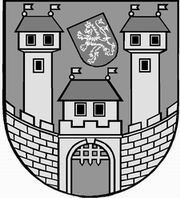 	z 	12	. jednání Rady města Žatce 	konané dne	15.6.2020Usnesení č. 	379 /20	-	470 /20	 379/20	Schválení programu	 380/20	Kontrola usnesení	 381/20	Vozový park MHD + časové jízdenky	 382/20	Souhlas s čerpáním investičního fondu – PO Domov pro seniory a 	Pečovatelská služba v Žatci	 383/20	Žádost o poskytnutí dotace z kapitoly 728 – komunitní plánování – EDA 	cz, z.ú.	 384/20	Uzavření nájemní smlouvy – byty v DPS	 385/20	Ukončení provozu telefonické Linky pro seniory	 386/20	Odměna ředitelce příspěvkové organizace Kamarád-LORM za období leden 	2020 – květen 2020	 387/20	Informace – zchátralé objekty v MPR a MPZ Žatec	 388/20	Zápisy z jednání komise pro životní prostředí	 389/20	Informace o investičních akcích odboru rozvoje města v realizaci v roce 	2020	 390/20	Zápis ze 4. a 5. jednání komise pro výstavbu a regeneraci MPR	 391/20	Program pro poskytování návratných finančních výpomocí „Kotlíkové 	dotace v Ústeckém kraji – 4. výzva“ – žádosti (II. část)	 392/20	Podpora vytváření podmínek pro uspokojování potřeb občanů v oblasti 	rozvoje zdraví – podání žádosti o finanční příspěvek	 393/20	Smlouva o vzájemné spolupráci při přípravě a realizaci projektu 	„Revitalizace sportovního areálu FK Slavoj Žatec“	 394/20	Účelová investiční dotace – FK Slavoj Žatec – Tribuna	 395/20	Dodatek č. 2 „Oprava uliční fasády objektů č.p. 24 a 25 ZŠ a MŠ 	Dvořákova, Žatec“	 396/20	Zakázka malého rozsahu „MŠS Žatec, Studentská 1416 – rekonstrukce 	elektroinstalace a výměna svítidel“	 397/20	Zakázka malého rozsahu – výroba a montáž výstavního fundusu	 398/20	RO „Sněhové zábrany na čp. 52 Městská knihovna v Žatci“	 399/20	Licenční smlouva k užití obrazu – „Obnova budovy radnice nám. Svobody č.	p. 1 Žatec – expozice Žatec v proměnách času“	 400/20	RO + vypsání VŘ: „Odpočinková a relaxační zóna DPS Písečná“	 401/20	Informace „Umístění sportovní haly“	 402/20	Dodatek č. 4 – Obnova budovy radnice – stavební práce	 403/20	Dodatek č. 2 akce: „Rekonstrukce prostor městské policie v objektu č. p. 	127, nám. 5. května, Žatec“	 404/20	Rozpočtové opatření akce: „Nasvícení radnice v Žatci“	 405/20	Rozpočtové opatření – klimatizační jednotky v areálu nemocnice v Žatci	 406/20	Výroba a montáž mobiliáře u cyklostezky u řeky Ohře a rozpočtové 	opatření	 407/20	Výběr zhotovitele stavby: „Oprava chodníků v ul. Javorová, Jabloňová a Lípová             v Žatci“	 408/20	Výběr zhotovitele projektové dokumentace „Revitalizace sídliště v ul. 	Šafaříkova, Žatec“	 409/20	Dodatek č. 1 ke Smlouvě o dílo na realizaci veřejné zakázky s názvem: 	„Rekonstrukce chodníků v ul. Pražská, Žatec“	 410/20	Dodatek č. 1 ke Smlouvě o dílo na realizaci veřejné zakázky s názvem: 	„Propojka cyklostezek úseků č. 4 a č. 5 v Žatci“	 411/20	Převod silnice III/22532 Žatec – Bezděkov	 412/20	Projektová dokumentace „Předláždění ul. Volyňských Čechů a Karla IV. v 	Žatci“	 413/20	Rozpočtové opatření – Rekonstrukce ul. Purkyněho v Žatci	 414/20	Rozpočtové opatření – „Revitalizace návsi Záhoří – veřejné osvětlení“	 415/20	„Pojištění majetku a odpovědnosti Města Žatec“ – výsledek výběrového 	řízení	 416/20	Dotace pro rok 2020 – ostatní organizace, Výzva pořadatelům akcí, 	Rozpočtové opatření	 417/20	Rozpočtové opatření – pořízení altánu k DPS v ul. U Hřiště	 418/20	Žádost o ukončení nájemní smlouvy o užívání pozemků v k. ú. Žatec za 	účelem umístění telefonních automatů dohodou	 419/20	Záměr města pronajmout části pozemků v k. ú. Žatec pod plakátovacími 	plochami v Žatci	 420/20	Nájem pozemku st. p. č. 611, části pozemků p. p. č. 612/1 a p. p. č. 7117 	vše v k. ú. Žatec	 421/20	Směna pozemků v k. ú. Žatec a v k. ú. Bezděkov u Žatce	 422/20	Prodej pozemku p. p. č. 4614/88 pro výstavbu RD v lokalitě Pod 	kamenným vrškem, Žatec – 3. etapa	 423/20	Prodej pozemků v k. ú. Bezděkov u Žatce	 424/20	Prodej části pozemku p. p. č. 984 v k. ú. Žatec	 425/20	Prodej pozemku p. p. č. 808/2 v k. ú. Lhota u Nečemic	 426/20	Smlouva o budoucí smlouvě o zřízení věcného břemene – stavba „LN – 	Žatec, č. parc. 6076/8“	 427/20	Smlouva o budoucí smlouvě o zřízení věcného břemene – stavba „LN – 	Žatec, Plzeňská, č. parc. 6236/8“	 428/20	Smlouva o budoucí smlouvě o zřízení věcného břemene – stavba „LN – 	Žatec, Kadaňská, č. parc. 6537/1, 1x 16A“	 429/20	Smlouva o budoucí smlouvě o zřízení věcného břemene – stavba „LN – 	Žatec, č. parc. 1835/7“	 430/20	Bytové otázky	 431/20	Žádost části nájemců bytů v domě č. p. 2835, 2836, 2837 ul. Dr. Václava 	Kůrky v Žatci	 432/20	Nájem nebytových prostor v č. p. 1635 ul. Hálkova v Žatci	 433/20	Řád veřejného pohřebiště města Žatce a místní části Radíčeves	 434/20	Zápis ze zasedání představenstva společnosti Žatecká teplárenská, a.s.	 435/20	Rozpočtové opatření – NIV dotace MKČR – UNESCO	 436/20	Závěrečný účet Města Žatce za rok 2019 a Roční závěrka	 437/20	Dotace sportovním organizacím pro rok 2020 a zápis komise tělovýchovy a	sportu ze dne 25.05.2020	 438/20	Zápis z komise pro výchovu a vzdělávání	 439/20	Rozpočtové opatření – program regenerace MPR a MPZ	 440/20	Nákup akcií RRA Ústeckého kraje a.s.	 441/20	Odměny ředitelů příspěvkových organizací za listopad 2019 až duben 2020	 442/20	Odměny ředitelů mateřských a základních škol za listopad 2019 až duben 	2020	 443/20	Chrám Chmele a Piva CZ, příspěvková organizace – změna závazných 	ukazatelů	 444/20	Žádost o účelovou investiční dotaci – služební vůz Městské lesy Žatec	 445/20	Žádost o účelovou dotaci – nová expozice „Žatecký poklad“ – Regionální 	muzeum K. A. Polánka v Žatci	 446/20	Souhlas s čerpáním fondu investic – Městské divadlo Žatec	 447/20	Změna odpisového plánu r. 2020 – ZŠ P. Bezruče	 448/20	Povolení výjimky ZUŠ z nejvyššího počtu žáků v oddělení na školní rok 	2020/2021	 449/20	Souhlas s čerpáním fondu investic – ZŠ, nám. 28. října 1019	 450/20	Změna poskytnuté účelové dotace – ZŠ, nám. 28 října 1019	 451/20	Souhlas s čerpáním fondu investic na pořízení 2 ks interaktivních obrazovek	 s příslušenstvím – ZŠ a MŠ Dvořákova	 452/20	Dodatek č. 1 ke zřizovací listině – ZŠ a MŠ Žatec, Dvořákova 24	 453/20	Žádost o účelovou neinvestiční a investiční dotaci – Přírodovědné předměty	 v moderním pojetí a Jazyková učebna	 454/20	Návratná finanční výpomoc na projekt „Jazyková učebna s novými 	technologiemi“ – ZŠ Komenského alej 749, Žatec	 455/20	Návratná finanční výpomoc na projekt „Přírodovědné předměty v 	moderním pojetí“ – ZŠ Komenského alej 749, Žatec	 456/20	Výběr zhotovitele akce „Učebna cizích jazyků a informatiky“ – ZŠ Žatec, 	Jižní 2777, okres Louny	 457/20	Žádost o účelovou neinvestiční a investiční dotaci – Učebna cizích jazyků a 	informatiky – ZŠ Žatec, Jižní 2777, okres Louny	 458/20	Návratná finanční výpomoc na projekt „Učebna cizích jazyků a 	informatiky“ – ZŠ Žatec, Jižní 2777, okres Louny	 459/20	Výběr zhotovitele akce „Učebna pro výuku přírodních věd“ – ZŠ Žatec, 	Jižní 2777, okres Louny	 460/20	Žádost o účelovou neinvestiční a investiční dotaci – Učebna pro výuku 	přírodních věd – ZŠ Žatec, Jižní 2777, okres Louny	 461/20	Návratná finanční výpomoc na projekt „Učebna pro výuku přírodních věd“ 	– ZŠ Žatec, Jižní 2777, okres Louny	 462/20	Stanovení platu pověřeného ředitele PO Chrám Chmele a Piva CZ, 	příspěvková organizace Ing. Karla Havelky, MSc.,	 463/20	Zápis ze zasedání dozorčí rady společnosti Žatecká teplárenská, a.s.	 464/20	Úprava platu ředitele ZŠ Mgr. Zdeňka Srpa	 465/20	Schválení účasti na XV. Setkání starostů a místostarostů Ústeckého kraje	 466/20	Organizační řád Městského úřadu Žatec	 467/20	Nominační dokumentace UNESCO – informace	 468/20	Program zastupitelstva města	 469/20	Poskytnutí finančního daru	 470/20	Pověření Regionálního muzea K. A. Polánka v Žatci – EHD	 379/20	Schválení programuRada města Žatce projednala a schvaluje program jednání rady města.									 T:  15.6.2020	O:	p.	HAMOUSOVÁ	 380/20	Kontrola usneseníRada města Žatce projednala a bere na vědomí kontrolu usnesení z minulých jednání rady města.									 T:  15.6.2020	O:	p.	ŠMERÁKOVÁ	 381/20	Vozový park MHD + časové jízdenkyRada města Žatce projednala a bere na vědomí informaci o vydaných časových jízdenkách MHD za rok 2019 a informaci o vozovém parku MHD.									 T:  15.6.2020	O:	p.	DOBRUSKÝ	 382/20	Souhlas s čerpáním investičního fondu – PO Domov pro seniory a 	Pečovatelská služba v ŽatciRada města Žatce projednala žádost ředitele příspěvkové organizace Domov pro seniory a Pečovatelská služba v Žatci, Šafaříkova 852, 438 01 Žatec a souhlasí s čerpáním investičního fondu organizace v částce do 340.000,00 Kč k realizaci investiční akce – pořízení protipožární signalizace v objektu Domova se zvláštním režimem.	T:	30.6.2020	O:	p.	SULÍKOVÁ	 383/20	Žádost o poskytnutí dotace z kapitoly 728 – komunitní plánování – EDA 	cz, z.ú.Rada města Žatce projednala žádost ředitelky organizace EDA cz, z.ú. a schvaluje poskytnutí příspěvku organizaci EDA cz, z.ú. se sídlem Filipova 2013/1, Praha 4, IČ 24743054 ve výši 5.000,00 Kč na spolufinancování nákladů terénní služby rané péče.	T:	30.6.2020	O:	p.	SULÍKOVÁ	 384/20	Uzavření nájemní smlouvy – byty v DPSRada města Žatce projednala a souhlasí s uzavřením nájemní smlouvy s fyzickou osobou (byt č. 03 v DPS U Hřiště 2512) na dobu tří let v souladu s platnými Pravidly pro přidělování bytů v DPS.Rada města Žatce projednala a souhlasí s uzavřením nájemní smlouvy s fyzickou osobou (byt č. 25 v DPS U Hřiště 2513) na dobu tří let v souladu s platnými Pravidly pro přidělování bytů v DPS.	T:	30.6.2020	O:	p.	SULÍKOVÁ	 385/20	Ukončení provozu telefonické Linky pro senioryRada města Žatce bere na vědomí souhrnnou informaci o provozu Linky pro seniory.									 T:  15.6.2020	O:	p.	SULÍKOVÁ	 386/20	Odměna ředitelce příspěvkové organizace Kamarád-LORM za období 	leden 2020 – květen 2020Rada města Žatce projednala a souhlasí s vyplacením odměny ředitelce příspěvkové organizace Kamarád-LORM v navržené výši.									 T:  17.6.2020	O:	p.	SULÍKOVÁ	 387/20	Informace – zchátralé objekty v MPR a MPZ ŽatecRada města Žatce projednala a bere na vědomí informaci o aktuálním stavu zchátralých objektů v MPR a MPZ Žatec.									 T:  15.6.2020	O:	p.	TRÁVNÍČEK	 388/20	Zápisy z jednání komise pro životní prostředíRada města Žatce projednala a bere na vědomí zápis ze 4. jednání komise pro životní prostředí konaného dne 18. září 2019.Rada města Žatce projednala a bere na vědomí zápis z 5. jednání komise pro životní prostředí konaného dne 05. února 2020.Rada města Žatce ukládá odboru rozvoje města prověřit podmínky Výzvy č. 12/2019 týkající se podpory DČOV pro občany města a posouzení, zda je tento dotační titul vhodný pro místní části města Žatce.Rada města Žatce ukládá odboru rozvoje města zapracovat podmínky (u relevantních veřejných zakázek) do návrhu ozelenění vč. popisu a harmonogramu pěstební péče, zasmluvnění pěstební péče s dodavatelem minimálně po dobu 5 let a využití opatření pro vsakování srážkových vod tam, kde to umožní podmínky.	T:	31.7.2020	O:	p.	MAZÁNKOVÁ	 389/20	Informace o investičních akcích odboru rozvoje města v realizaci v roce 	2020Rada města Žatce bere na vědomí aktuální přehled investičních akcí odboru rozvoje města Žatce k 08.06.2020.									 T:  15.6.2020	O:	p.	MAZÁNKOVÁ	 390/20	Zápis ze 4. a 5. jednání komise pro výstavbu a regeneraci MPRRada města Žatce projednala a bere na vědomí zápisy ze 4. a 5. jednání komise pro výstavbu a regeneraci MPR, konaných ve dnech 13.05.2020 a 27.05.2020.									 T:  15.6.2020	O:	p.	ŠPIČKA	 391/20	Program pro poskytování návratných finančních výpomocí „Kotlíkové 	dotace v Ústeckém kraji – 4. výzva“ – žádosti (II. část)Rada města Žatce projednala a doporučuje Zastupitelstvu města Žatce schválit poskytnutínávratné finanční výpomoci v rámci Programu pro poskytování návratných finančních výpomocí „Kotlíkové dotace v Ústeckém kraji – 4. výzva“ dle předloženého návrhu.	T:	25.6.2020	O:	p.	MAZÁNKOVÁ	 392/20	Podpora vytváření podmínek pro uspokojování potřeb občanů v oblasti 	rozvoje zdraví – podání žádosti o finanční příspěvekRada města Žatce projednala a doporučuje Zastupitelstvu města Žatce schválit podání žádosti o finanční příspěvek z Fondu Ústeckého kraje – individuální dotace na projekt „Podpora vytváření podmínek pro uspokojování potřeb občanů v oblasti rozvoje zdraví – plnění základních úkolů obce – rozvoj zdraví“.	T:	25.6.2020	O:	p.	MAZÁNKOVÁ	 393/20	Smlouva o vzájemné spolupráci při přípravě a realizaci projektu 	„Revitalizace sportovního areálu FK Slavoj Žatec“Rada města Žatce projednala a doporučuje Zastupitelstvu města Žatce schválit Smlouvu o vzájemné spolupráci při přípravě a realizaci projektu „Revitalizace sportovního areálu FK Slavoj Žatec“ a jeho následném provozování.									 T:  25.6.2020	O:	p.	MAZÁNKOVÁ	 394/20	Účelová investiční dotace – FK Slavoj Žatec – TribunaRada města Žatce projednala žádost předsedy FK SLAVOJ ŽATEC z. s., U Hřiště 1635, Žatec pana Pavla Maňáka „o účelovou investiční dotaci“ ze dne 09.06.2020 a doporučuje Zastupitelstvu města Žatce schválit poskytnutí investiční účelové dotace ve výši 5.596.000,00 Kč na spolufinancování projektu: „Revitalizace sportovního areálu FK SlavojŽatec“ pro rok 2020 – 2021.Zároveň Rada města Žatce doporučuje Zastupitelstvu města Žatce schválit rozpočtové opatření ve výši 10.500.000,00 Kč, a to převod v rámci schváleného rozpočtu z kap. 739 –FK SLAVOJ – rekonstrukce tribuny na kap. 741 – účelová investiční dotace a kap. 741 – rezervní fond.Výdaje: 739-3412-6121, org. 749    - 10.500.000,00 Kč (kap. 739 – FK SLAVOJ Žatec)Výdaje: 741-3412-6322, org. 749    + 5.596.000,00 Kč (INV účelová dotace)Výdaje: 741-6171-5901             +  4.904.000,00 Kč (RF).	T:	25.6.2020	O:	p.	SEDLÁKOVÁ	 395/20	Dodatek č. 2 „Oprava uliční fasády objektů č.p. 24 a 25 ZŠ a MŠ 	Dvořákova, Žatec“Rada města Žatce projednala a schvaluje dodatek č. 2 ke Smlouvě o dílo ze dne 04.06.2019 ve znění dodatku č. 1 ze dne 02.12.2019 stavby „Oprava uliční fasády objektů č.p. 24 a 25ZŠ a MŠ Dvořákova, Žatec“ k provedení méně prací a víceprací, a to stavebních úprav souvisejících s opravou fasády budovy ZŠ č.p. 25.Rada města Žatce současně ukládá starostce města Dodatek č. 2 podepsat.	T:	18.6.2020	O:	p.	MAZÁNKOVÁ	 396/20	Zakázka malého rozsahu „MŠS Žatec, Studentská 1416 – rekonstrukce 	elektroinstalace a výměna svítidel“Rada města Žatce schvaluje zahájení výběrového řízení a výzvu k podání nabídek na veřejnou zakázku malého rozsahu na stavební a elektro práce, zadané v souladu se Zásadami a postupy pro zadávání zakázek města Žatce na zhotovitele stavby „MŠS Žatec, Studentská 1416 – rekonstrukce elektroinstalace a výměna svítidel“.Rada města Žatce schvaluje návrh smlouvy o dílo a členy a náhradníky hodnotící komise.	T:	20.6.2020	O:	p.	MAZÁNKOVÁ	 397/20	Zakázka malého rozsahu – výroba a montáž výstavního fundusuRada města Žatce schvaluje zadávací dokumentaci pro veřejnou zakázku malého rozsahu na dodávky zadanou mimo režim zákona o veřejných zakázkách zadanou v souladu se Zásadami a postupy pro zadávání veřejných zakázek Města Žatce a dle Závazných pokynů pro žadatele a příjemce podpory v program IROP na výrobu a montáž výstavníhofundusu pro akci „Obnova budovy radnice nám. Svobody 1, Žatec – expozice Žatec v proměnách času“.Rada města Žatce schvaluje text návrhu Smlouvy o dílo a členy a náhradníky hodnotící komise.	T:	20.9.2020	O:	p.	MAZÁNKOVÁ	 398/20	RO „Sněhové zábrany na čp. 52 Městská knihovna v Žatci“Rada města Žatce projednala a schvaluje rozpočtové opatření ve výši 94.000,00 Kč, a to čerpání investičního fondu na financování výdajů spojených s realizací akce: „Sněhové zábrany na čp. 52 Městská knihovna v Žatci“ – realizace stavebních úprav – umístění sněhových zábran.Výdaje: 741-6171-6901                   - 94.000,00 Kč (IF)Výdaje: 716-3322-6121, org. 5161        + 94.000,00 Kč (Knihovna čp. 52 – zábrany).	T:	30.6.2020	O:	p.	SEDLÁKOVÁ	 399/20	Licenční smlouva k užití obrazu - „Obnova budovy radnice nám. Svobody	 č. p. 1 Žatec – expozice Žatec v proměnách času“Rada města Žatce schvaluje Licenční smlouvu dle zákona č. 121/2000 Sb., o poskytnutí digitálního obrazu mapy z Mollovy mapové sbírky STANDART k jednorázovému užití pro realizaci akce „Obnova budovy radnice nám. Svobody č. p. 1 Žatec – expozice Žatec v proměnách času“.Rada města Žatce současně ukládá starostce města Smlouvu podepsat.	T:	20.6.2020	O:	p.	MAZÁNKOVÁ	 400/20	RO + vypsání VŘ: „Odpočinková a relaxační zóna DPS Písečná“A) Rada města Žatce projednala a schvaluje rozpočtové opatření ve výši 90.000,00 Kč, a to čerpání finančních prostředků z investičního fondu na financování projektové dokumentace akce: „Odpočinková a relaxační zóna DPS Písečná“.Výdaje: 741-6171-6901              - 90.000,00 Kč (IF)Výdaje: 739-3745-5166 org. 814     + 90.000,00 Kč (PD – zahrada DPS Písečná).B) Rada města Žatce projednala a schvaluje rozpočtové opatření ve výši 120.000,00 Kč, a to čerpání finančních prostředků z investičního fondu na financování projektové dokumentace a administrátora VŘ akce: „Odpočinková a relaxační zóna DPS Písečná“ a zároveň schvaluje vypsání výběrového řízení na realizaci této akce.Výdaje: 741-6171-6901                  - 120.000,00 Kč (IF)Výdaje: 739-3745-6121 org. 814         + 120.000,00 Kč (PD – zahrada DPS Písečná).	T:	30.7.2020	O:	p.	MAZÁNKOVÁ, SEDLÁKOVÁ	 401/20	Informace „Umístění sportovní haly“Rada města Žatce projednala a bere na vědomí veškeré dostupné informace k materiálu na „Umístění sportovní haly v Žatci“.									 T:  25.6.2020	O:	p.	MAZÁNKOVÁ	 402/20	Dodatek č. 4 – Obnova budovy radnice – stavební práceRada města Žatce projednala a schvaluje znění Dodatku č. 4 ke Smlouvě o dílo ze dne 30.11.2018, ve znění Dodatku č. 1 ze dne 25.09.2019, Dodatku č. 2 ze dne 26.03.2020 a Dodatku č. 3 ze dne 12.06.2020 na akci: „Obnova budovy radnice, náměstí Svobody 1, Žatec, na pozemku st. p. č. 182 v k. ú. Žatec – stavební práce“, č. projektu CZ.06.3.33/0.0/0.0/16_059/0002497 a zároveň ukládá starostce města Žatce podepsat tento dodatek.	T:	10.7.2020	O:	p.	MAZÁNKOVÁ	 403/20	Dodatek č. 2 akce: „Rekonstrukce prostor městské policie v objektu č. p. 	127, nám. 5. května, Žatec“Rada města Žatce projednala a schvaluje znění Dodatku č. 2 ke Smlouvě o dílo ze dne 17.12.2019 ve znění Dodatku č. 1 ze dne 16.04.2020 na akci: „Rekonstrukce prostor městské policie v objektu č. p. 127, nám. 5. května, Žatec“ a zároveň ukládá starostce města Žatce podepsat tento dodatek.	T:	26.6.2020	O:	p.	MAZÁNKOVÁ	 404/20	Rozpočtové opatření akce: „Nasvícení radnice v Žatci“Rada města Žatce projednala a schvaluje rozpočtové opatření ve výši 300.000,00 Kč, a to čerpání finančních prostředků z investičního fondu na akci: „Nasvícení radnice v Žatci“ v tomto znění:Výdaje: 741-6171-6901              - 300.000,00 Kč (investiční fond)Výdaje: 739-3631-6121 org. 100     + 300.000,00 Kč (nasvícení radnice).	T:	26.6.2020	O:	p.	SEDLÁKOVÁ	 405/20	Rozpočtové opatření – klimatizační jednotky v areálu nemocnice v ŽatciRada města Žatce projednala a schvaluje rozpočtové opatření ve výši 250.000,00 Kč, a to čerpání investičního fondu na financování výdajů spojených s pořízením klimatizačních jednotek do lékárny a na pracoviště ultrazvuku chirurgického oddělení v areálu nemocnice vŽatci na základě poskytnutí investiční dotace z Fondu Ústeckého kraje.Výdaje: 741-6171-6901                   - 250.000,00 Kč (IF)Výdaje: 715-3522-6122, org. 758         + 250.000,00 Kč (klima jednotky).	T:	30.6.2020	O:	p.	SEDLÁKOVÁ	 406/20	Výroba a montáž mobiliáře u cyklostezky u řeky Ohře a rozpočtové 	opatřeníRada města Žatce projednala a schvaluje výrobu a montáž mobiliáře u cyklostezky u řeky Ohře.Rada města Žatce projednala a schvaluje rozpočtové opatření v celkové výši 75.000,00 Kč,a to uvolnění finančních prostředků z investičního fondu na financování realizace akce „Výroba a montáž mobiliáře u cyklostezky u řeky Ohře“.Výdaje: 741-6171-6901                  - 75.000,00 Kč (IF)Výdaje: 710-2219-5139, org. 717        + 16.000,00 Kč (materiál)Výdaje: 710-2219-5169, org. 717        + 59.000,00 Kč (TSMŽ – montáž).	T:	30.6.2020	O:	p.	MAZÁNKOVÁ, SEDLÁKOVÁ 407/20		Výběr zhotovitele stavby: „Oprava chodníků v ul. Javorová, Jabloňová a Lípová v Žatci“Rada města Žatce projednala a schvaluje zprávu o hodnocení nabídek ze dne 27.05.2020 nazhotovitele stavby „Oprava chodníků v ul. Javorová, Jabloňová a Lípová v Žatci“ a v souladu se zněním zákona č. 134/2016 Sb., o zadávání veřejných rozhodla o výběru nabídky s nejnižší nabídkovou cenou uchazeče ERKA Žatec s.r.o., Lounská 3022, 438 01 Žatec, IČ: 27326764.Rada města Žatce schvaluje výsledek hodnocení a posouzení nabídek stanovené hodnotící komisí.Rada města Žatce ukládá starostce města Žatce podepsat smlouvu o dílo s vítězným uchazečem.	T:	3.7.2020	O:	p.	MAZÁNKOVÁ	 408/20	Výběr zhotovitele projektové dokumentace „Revitalizace sídliště v ul. 	Šafaříkova, Žatec“Rada města Žatce projednala zprávu o posouzení a hodnocení nabídek ze dne 08.06.2020 na zhotovitele projektové dokumentace „Revitalizace sídliště v ul. Šafaříkova, Žatec“ a v souladu se Zásadami a postupy pro zadávání veřejných zakázek Města Žatce rozhodla o výběru nabídky s nejnižší nabídkovou cenou uchazeče MESSOR s.r.o., Jana Švermy 11, 432 01 Kadaň, IČ: 28738217.Rada města Žatce ukládá starostce města Žatce podepsat Smlouvu o dílo s vítězným uchazečem.Rada města Žatce schvaluje rozpočtové opatření ve výši 295.000,00 Kč – uvolnění finančních prostředků z investičního fondu na financování projektové dokumentace „Revitalizace sídliště v ul. Šafaříkova, Žatec“ v tomto znění:Výdaje: 741-6171-6901                  - 295.000,00 Kč (IF)Výdaje: 710-2212-6121 org. 7714        + 295.000,00 Kč (revitalizace sídliště Šafaříkova).	T:	30.6.2020	O:	p.	MAZÁNKOVÁ, SEDLÁKOVÁ	 409/20	Dodatek č. 1 ke Smlouvě o dílo na realizaci veřejné zakázky s názvem: 	„Rekonstrukce chodníků v ul. Pražská, Žatec“Rada města Žatce schvaluje Dodatek č. 1 ke Smlouvě o dílo ze dne 21.10.2019 na realizaci veřejné zakázky s názvem: „Rekonstrukce chodníků v ul. Pražská, Žatec“ a zároveň ukládástarostce města Dodatek č. 1 podepsat.	T:	30.6.2020	O:	p.	MAZÁNKOVÁ	 410/20	Dodatek č. 1 ke Smlouvě o dílo na realizaci veřejné zakázky s názvem: 	„Propojka cyklostezek úseků č. 4 a č. 5 v Žatci“Rada města Žatce schvaluje Dodatek č. 1 ke Smlouvě o dílo ze dne 02.04.2020 na realizaci veřejné zakázky s názvem: „Propojka cyklostezek úseků č. 4 a č. 5 v Žatci“ a zároveň ukládá starostce města Dodatek č. 1 podepsat.Rada města Žatce schvaluje rozpočtové opatření ve výši 800.000,00 Kč – přesun finančních prostředků v rámci schváleného rozpočtu kap. 710, a to z akce „Oprava povrchu komunikace na ul. Svatováclavská, Žatec“ na dofinancování akce „Propojka cyklostezek úseků č. 4 a č. 5 v Žatci“ v tomto znění:Výdaje: 710-2212-5171 org. 715       - 800.000,00 Kč (ul. Svatováclavská)Výdaje: 710-2212-6121 org. 713       + 800.000,00 Kč (propojka cyklostezek).	T:	30.6.2020	O:	p.	MAZÁNKOVÁ, SEDLÁKOVÁ	 411/20	Převod silnice III/22532 Žatec – BezděkovRada města Žatce doporučuje Zastupitelstvu města Žatce schválit bezúplatný převod silnice III/22532 vč. součástí a příslušenství v úseku Žatec – Bezděkov, umístěné na p. p. č. 6959, 6956 v k. ú. Žatec, p. p. č. 1162/5, 1167/2, 1193/2, 1201/1, 1201/2, 1203/1 a 1203/2 v k. ú. Bezděkov u Žatce z majetku Ústeckého kraje, IČ: 70892156, se sídlem Velká Hradební 3118/48, 400 01 Ústí nad Labem.	T:	25.6.2020	O:	p.	MAZÁNKOVÁ	 412/20	Projektová dokumentace „Předláždění ul. Volyňských Čechů a Karla IV.	 v Žatci“Rada města Žatce schvaluje zpracování projektové dokumentace „Předláždění ul. Volyňských Čechů a Karla IV. v Žatci v rozsahu stávajícího stavu s doplněním parkovacích stání v ul. Karla IV.									 T:  30.6.2020	O:	p.	MAZÁNKOVÁ	 413/20	Rozpočtové opatření – Rekonstrukce ul. Purkyněho v ŽatciRada města Žatce schvaluje rozpočtové opatření ve výši 50.000,00 Kč – přesun finančníchprostředků v rámci schváleného rozpočtu kap. 710, a to z akce „Oprava povrchu vozovkya stavební úpravy ul. Nákladní, Žatec“ na financování akce „Rekonstrukce ul. Purkyněho v Žatci“ v tomto znění:Výdaje: 710-2212-6121 org. 652       - 50.000,00 Kč (ul. Nákladní)Výdaje: 710-2212-6121 org. 631      + 50.000,00 Kč (ul. Purkyněho).	T:	30.6.2020	O:	p.	SEDLÁKOVÁ	 414/20	Rozpočtové opatření – „Revitalizace návsi Záhoří – veřejné osvětlení“Rada města Žatce schvaluje rozpočtové opatření ve výši 115.000,00 Kč, a to přesun finančních prostředků v rámci schváleného rozpočtu z kap. 710 – „Revitalizace návsi Záhoří – oprava komunikace“ na kap. 739 – „Revitalizace návsi Záhoří – veřejné osvětlení“ v tomto znění:Výdaje: 710-2212-5171 org. 685      - 115.000,00 Kč (Revitalizace návsi Záhoří – kom.)Výdaje: 739-3631-6121 org. 685     + 115.000,00 Kč (Revitalizace návsi Záhoří – VO).	T:	30.6.2020	O:	p.	SEDLÁKOVÁ	 415/20	„Pojištění majetku a odpovědnosti Města Žatec“ – výsledek výběrového 	řízeníRada města Žatce schvaluje výsledek výběrového řízení a ukládá starostce města podepsatsmlouvu o pojištění majetku a odpovědnosti města Žatec s pojišťovnou Kooperativa, a.s.,IČ 47116617.									 T:  26.6.2020	O:	p.	SCHELLOVÁ	 416/20	Dotace pro rok 2020 – ostatní organizace, Výzva pořadatelům akcí, 	Rozpočtové opatřeníRada města Žatce schvaluje dle ust. § 85 písmene c) a § 102 odst. 3 zákona č. 128/2000 Sb., o obcích (obecní zřízení), ve znění pozdějších předpisů, poskytnutí dotací ostatním organizacím pro rok 2020 do 50.000,00 Kč, a to spolku Budík, z.s., IČ 04553900, se sídlem Hošťálkovo náměstí 136, 438 01 Žatec ve výši 49.000,00 Kč na akci s názvem Pestrofest, 17.000,00 Kč na akci s názvem Reggae fi Žatec, 9.000,00 Kč na akci s názvem Hošťálkohraní a 9.000,00 Kč na akci s názvem Koncert World music, v souladu se zápisem z jednání komise pro kulturu a cestovní ruch ze dne 03.6.2020.Rada města Žatce projednala zápis z jednání komise pro kulturu a cestovní ruch ze dne 03.06.2020 a schvaluje výzvu pořadatelům akcí pod hlavičkou „Žatecká Dočesná jinak“. Dále Rada města Žatce projednala a schvaluje rozpočtové opatření ve výši 1.000.000,00 Kč, a to převod v rámci schváleného rozpočtu z kap. 716 – dotace na Dočesnou 2020 pro Městské divadlo Žatec na kap. 741 – příspěvky ostatním organizacím.Výdaje: 716-3311-5331, org. 2835    - 1.000.000,00 Kč (dotace Dočesná – Městské divadlo)Výdaje: 741-3429-5222              + 1.000.000,00 Kč (příspěvky ostatním organizacím, 							     komise pro kulturu a cestovní ruch).	T:	21.7.2020	O:	p.	SEDLÁKOVÁ	 417/20	Rozpočtové opatření – pořízení altánu k DPS v ul. U HřištěRada města Žatce projednala a schvaluje rozpočtové opatření ve výši 90.000,00 Kč, a to převod v rámci schváleného rozpočtu z kap. 739 – Místní hospodářství na kap. 739 – Místní hospodářství – nákup altánu před DPS.Výdaje: 739-3639-5169       - 90.000,00 Kč (Místní hospodářství – údržba)Výdaje: 739-3639-6122      + 90.000,00 Kč (Místní hospodářství – nákup altánu před DPS).									 T:  30.6.2020	O:	p.	SEDLÁKOVÁ	 418/20	Žádost o ukončení nájemní smlouvy o užívání pozemků v k. ú. Žatec za 	účelem umístění telefonních automatů dohodouRada města Žatce schvaluje skončení nájmu části pozemků ostatní plocha p. p. č. 4484/5 – ul. Pražská, p. p. č. 5580/33 – ul. Lípová, p. p. č. 5580/135 – ul. Bratří Čapků, p. p. č. 6824/25 – Havlíčkovo nám. a p. p. č. 7113 – ul. Husova, každý o výměře 1 m2, vše v k. ú. Žatec, dohodou k 30.06.2020, nájemce O2 Czech Republic a.s., se sídlem: Za Brumlovkou 266/2, 140 22 Praha 4 – Michle, IČ: 60193336.	T:	30.6.2020	O:	p.	DONÍNOVÁ	 419/20	Záměr města pronajmout části pozemků v k. ú. Žatec pod plakátovacími 	plochami v ŽatciRada města Žatce ukládá odboru místního hospodářství a majetku zveřejnit po dobu 15 dnů záměr pronajmout část pozemku ostatní plocha p. p. č. 4484/5 o výměře 1 m2 a část pozemku ostatní plocha p. p. č. 7146/4 o výměře 1 m2, vše v k. ú. Žatec, pod plakátovacími plochami společnosti Rengl, s.r.o., IČ: 25420160, Zákopnická 354/11, Liberec.	T:	19.6.2020	O:	p.	DONÍNOVÁ	 420/20	Nájem pozemku st. p. č. 611, části pozemků p. p. č. 612/1 a p. p. č. 7117 	vše v k. ú. ŽatecRada města Žatce schvaluje nájem pozemku st. p. č. 611 zastavěná plocha a nádvoří o výměře 19 m2, část p. p. č. 612/1 zastavěná o výměře 91 m2 a p. p. č. 7117 o výměře 63 m2 v k. ú. Žatec jako zázemí k č. p. 364 v Žatci fyzické osobě, za nájemné ve výši 10,00 Kč/m2/rok na dobu určitou do 01.10.2025.	T:	30.6.2020	O:	p.	DONÍNOVÁ	 421/20	Směna pozemků v k. ú. Žatec a v k. ú. Bezděkov u ŽatceRada města Žatce projednala a doporučuje Zastupitelstvu města Žatce schválit směnit částpozemku orná půda p. p. č. 5863/8 o výměře cca 12.363 m2 v k. ú. Žatec v majetku společnosti EKOSTAVBY Louny s.r.o. za pozemky ostatní plocha p. p. č. 428/9 o výměře 12.296 m2 a ostatní plocha p. p. č. 1249 o výměře 67 m2 v k. ú. Bezděkov u Žatce v majetku Města Žatce, s podmínkou uhrazení doplatku ve výši 800.000,00 Kč Městu Žatec před podpisem směnné smlouvy.	T:	25.6.2020	O:	p.	DONÍNOVÁ	 422/20	Prodej pozemku p. p. č. 4614/88 pro výstavbu RD v lokalitě Pod 	kamenným vrškem, Žatec – 3. etapaRada města Žatce projednala a doporučuje Zastupitelstvu města Žatce schválit prodej pozemku orné půdy p. p. č. 4614/88 o výměře 1.393 m2 v k. ú. Žatec pro výstavbu RD v lokalitě Pod kamenným vrškem, Žatec – 3. etapa, fyzickým osobám za kupní cenu 1.690.000,00 Kč + 21 % DPH za následujících podmínek:- Náklady spojené s provedením kupní smlouvy, včetně správního poplatku katastrálnímu úřadu, hradí kupující.- Kupní smlouva musí být podepsána do 2 měsíců ode dne doručení písemné výzvy k uzavření kupní smlouvy prodávajícím. Tato výzva bude zaslána žadateli o koupi pozemku neprodleně po dokončení stavby inženýrských sítí a komunikací v lokalitě Pod kamenným vrškem – 3. etapa.- Splatnost kupní ceny bude nejpozději do 30 dnů ode dne podpisu kupní smlouvy, a to na účet prodávajícího. V případě, že kupující v tomto termínu celou kupní cenu neuhradí, bude sjednáno právo prodávajícího od kupní smlouvy jednostranně odstoupit, dále bude sjednán nárok prodávajícího na úhradu veškerých nákladů, které mu v souvislosti s daným převodem vznikly, včetně případné náhrady škody.- Návrh na vklad vlastnického práva do katastru nemovitostí bude podán pověřeným notářem až po úplném zaplacení kupní ceny, bez zbytečného odkladu. Po tuto dobu bude ujednáno, že kupní smlouva bude uložena u pověřeného notáře.- Kupní smlouva, sepsaná ve formě notářského zápisu, bude obsahovat závazek kupujícího dokončit stavbu rodinného domu nejpozději do 4 let ode dne nabytí právní moci rozhodnutí příslušného katastrálního úřadu o povolení vkladu vlastnického práva k předmětu převodu dle smlouvy do katastru nemovitostí, kdy dokončením stavby se rozumí faktické a úplné dokončení stavby rodinného domu na nabývaném pozemku včetně zápisu zaměřené stavby domu do katastru nemovitostí.- Kupní smlouva bude obsahovat smluvní sankci spočívající v tom, že nesplní-li kupující výše uvedenou podmínku, bude ho stíhat povinnost zaplatit smluvní sankci ve výši 30 % z kupní ceny pozemku, která bude splatná ve lhůtě 60 dnů od obdržení výzvy města. Pro případ nezaplacení smluvní sankce bude sjednáno v notářském zápisu svolení k přímé vykonatelnosti pohledávky.- Zřízení věcného práva předkupního pro Město Žatec po dobu 4 let ode dne vkladu do katastru nemovitostí za zaplacenou kupní cenu.- Přílohou kupní smlouvy budou Technické a regulační podmínky pro výstavbu RD v lokalitě Pod kamenným vrškem, Žatec – 3. etapa schválené ZM dne 29.11.2018 usnesením č. 193/18.	T:	25.6.2020	O:	p.	DONÍNOVÁ	 423/20	Prodej pozemků v k. ú. Bezděkov u ŽatceRada města Žatce projednala a doporučuje Zastupitelstvu města Žatce schválit prodej částipozemku ostatní plocha p. p. č. 1162/1, dle GP č. 430-64/2019 nově vzniklý pozemek ostatní plocha p. p. č. 1162/16 o výměře 92 m2 v k. ú. Bezděkov u Žatce fyzické osobě za minimální kupní cenu 59.300,00 Kč + poplatky spojené s vkladem kupní smlouvy do KN.	T:	25.6.2020	O:	p.	DONÍNOVÁ	 424/20	Prodej části pozemku p. p. č. 984 v k. ú. ŽatecRada města Žatce projednala a doporučuje Zastupitelstvu města Žatce schválit prodej částipozemku trvalý travní porost p. p. č. 894, dle GP č. 6547-38/2018 nově vzniklý pozemektrvalý travní porost p. p. č. 894/2 o výměře 92 m2 v k. ú. Žatec fyzické osobě za minimální kupní cenu 35.400,00 Kč + poplatky spojené s vkladem kupní smlouvy do KN.	T:	25.6.2020	O:	p.	DONÍNOVÁ	 425/20	Prodej pozemku p. p. č. 808/2 v k. ú. Lhota u NečemicRada města Žatce projednala a doporučuje Zastupitelstvu města Žatce schválit prodej pozemku zahrada p. p. č. 808/2 o výměře 232 m2 v k. ú. Lhota u Nečemic ½ fyzické osobě a ½ fyzické osobě za minimální kupní cenu 29.860,00 Kč + poplatky spojené s vkladem kupní smlouvy do KN.	T:	25.6.2020	O:	p.	DONÍNOVÁ	 426/20	Smlouva o budoucí smlouvě o zřízení věcného břemene – stavba „LN – 	Žatec, č. parc. 6076/8“Rada města Žatce projednala a schvaluje Smlouvu o uzavření budoucí smlouvy o zřízení věcného břemene pro společnost ČEZ Distribuce, a.s. na stavbu „LN – Žatec, č. parc. 6076/8“ na pozemku města: p. p. č. 7015/2 v k. ú. Žatec, jejímž obsahem zařízení distribuční soustavy, právo ochranného pásma a právo oprávněné strany vyplývající ze zákona č. 458/2000 Sb., energetický zákon, ve znění pozdějších předpisů.	T:	15.7.2020	O:	p.	DONÍNOVÁ	 427/20	Smlouva o budoucí smlouvě o zřízení věcného břemene – stavba „LN – 	Žatec, Plzeňská, č. parc. 6236/8“Rada města Žatce projednala a schvaluje Smlouvu o uzavření budoucí smlouvy o zřízení věcného břemene pro společnost ČEZ Distribuce, a.s. na stavbu „LN – Žatec, Plzeňská, č. parc. 6236/8“ na pozemku města: p. p. č. 6236/2 v k. ú. Žatec, jejímž obsahem zařízení distribuční soustavy, právo ochranného pásma a právo oprávněné strany vyplývající ze zákona č. 458/2000 Sb., energetický zákon, ve znění pozdějších předpisů.	T:	15.7.2020	O:	p.	DONÍNOVÁ	 428/20	Smlouva o budoucí smlouvě o zřízení věcného břemene – stavba „LN – 	Žatec, Kadaňská, č. parc. 6537/1, 1x 16A“Rada města Žatce projednala a schvaluje Smlouvu o uzavření budoucí smlouvy o zřízení věcného břemene pro společnost ČEZ Distribuce, a.s. na stavbu „LN – Žatec, Kadaňská, č.parc. 6537/1, 1x 16A“ na pozemku města: p. p. č. 7026 v k. ú. Žatec, jejímž obsahem zařízení distribuční soustavy, právo ochranného pásma a právo oprávněné strany vyplývající ze zákona č. 458/2000 Sb., energetický zákon, ve znění pozdějších předpisů.	T:	15.7.2020	O:	p.	DONÍNOVÁ	 429/20	Smlouva o budoucí smlouvě o zřízení věcného břemene – stavba „LN – 	Žatec, č. parc. 1835/7“Rada města Žatce projednala a schvaluje Smlouvu o uzavření budoucí smlouvy o zřízení věcného břemene pro společnost ČEZ Distribuce, a.s. na stavbu „LN – Žatec, č. parc. 1835/7“ na pozemku města: p. p. č. 1835/1 v k. ú. Žatec, jejímž obsahem zařízení distribuční soustavy, právo ochranného pásma a právo oprávněné strany vyplývající ze zákona č. 458/2000 Sb., energetický zákon, ve znění pozdějších předpisů.	T:	15.7.2020	O:	p.	DONÍNOVÁ	 430/20	Bytové otázkyRada města Žatce projednala doporučení bytové komise č. 7/20 a schvaluje nájem na dobu určitou do 30.06.2021, a to:bytu č. 7 v č. p. 1603 ul. Příkrá v Žatci o velikosti 1+1, nájemce fyzická osoba,bytu č. 9 v č. p. 1603 ul. Příkrá v Žatci o velikosti 1+1, nájemce fyzická osoba,bytu č. 14 v č. p. 1603 ul. Příkrá v Žatci o velikosti 1+1, nájemce fyzická osoba,bytu č. 3 v č. p. 1604 ul. Příkrá v Žatci o velikosti 1+1, nájemce fyzická osoba,bytu č. 7 v č. p. 1604 ul. Příkrá v Žatci o velikosti 1+1, nájemce fyzické osoby,bytu č. 10 v č. p. 1604 ul. Příkrá v Žatci o velikosti 1+1, nájemce fyzické osoby,bytu č. 12 v č. p. 1604 ul. Příkrá v Žatci o velikosti 1+1, nájemce fyzická osoba,bytu č. 15 v č. p. 1604 ul. Příkrá v Žatci o velikosti 1+1, nájemce fyzická osoba,byt č. 2 v č. p. 8 třída Obránců míru v Žatci o velikosti 1+2, nájemce fyzická osoba,byt č. 4 v č. p. 8 třída Obránců míru v Žatci o velikosti 1+3, nájemce fyzické osoby,byt č. 1 v č. p. 28 Libočany o velikosti 1+1, nájemce Centrum služeb pro zdravotně postižené Žatec, z. s.,bytu č. 2 v č. p. 49 ul. Branka v Žatci o velikosti 1+1, nájemce fyzická osoba,bytu č. 7 v č. p. 49 ul. Branka v Žatci o velikosti 1+4, nájemce fyzická osoba,bytu č. 2 v č. p. 149 náměstí Svobody v Žatci o velikosti 0+2, nájemce fyzická osoba,bytu č. 4 v č. p. 149 náměstí Svobody v Žatci o velikosti 0+2, nájemce fyzická osoba,bytu č. 2 v č. p. 150 náměstí Svobody v Žatci o velikosti 0+3, nájemce fyzická osoba,bytu č. 2 v č. p. 331 Smetanovo náměstí v Žatci o velikosti 0+3, nájemce fyzická osoba,bytu č. 4 v č. p. 331 Smetanovo náměstí v Žatci o velikosti 0+3, nájemce fyzická osoba,bytu č. 4 v č. p. 1139 ul. Studentská v Žatci o velikosti 0+2, nájemce Fond ohrožených dětí, o.s.,bytu č. 6 v č. p. 1139 ul. Studentská v Žatci o velikosti 0+2, nájemce fyzická osoba,bytu č. 1 v č. p. 2815 ul. Písečná v Žatci o velikosti 1+3, nájemce fyzická osoba,bytu č. 4 v č. p. 2815 ul. Písečná v Žatci o velikosti 1+3, nájemce fyzická osoba,bytu č. 11 v č. p. 2815 ul. Písečná v Žatci o velikosti 1+3, nájemce fyzické osoby,bytu č. 17 v č. p. 2816 ul. Písečná v Žatci o velikosti 1+3, nájemce fyzická osoba,bytu č. 19 v č. p. 2826 ul. Písečná v Žatci o velikosti 1+3, nájemce fyzická osoba,bytu č. 3 v č. p. 2835 ul. Dr. Václava Kůrky v Žatci o velikosti 1+3, nájemce fyzická osoba,bytu č. 11 v č. p. 2835 ul. Dr. Václava Kůrky v Žatci o velikosti 1+3, nájemce fyzické osoby,bytu č. 8 v č. p. 2836 ul. Dr. Václava Kůrky v Žatci o velikosti 1+2, nájemce fyzická osoba, bytu č. 11 v č. p. 2836 ul. Dr. Václava Kůrky v Žatci o velikosti 1+2, nájemce org. Kamarád-LORM,bytu č. 17 v č. p. 2836 ul. Dr. Václava Kůrky v Žatci o velikosti 1+2, nájemce fyzické osoby,bytu č. 4 v č. p. 2837 ul. Dr. Václava Kůrky v Žatci o velikosti 1+3, nájemce fyzická osoba,bytu č. 201 v č. p. 3083 ul. Husova v Žatci o velikosti 1+kk, nájemce fyzická osoba,vše za stávajících podmínek.Rada města Žatce projednala doporučení bytové komise č. 8/20 a schvaluje nájem bytu o ploše 93,65 m2 v domě č. p. 1043 ul. Chomutovská v Žatci, fyzické osobě, na dobu určitou do 31.08.2020.Rada města Žatce projednala doporučení bytové komise č. 9/20 a schvaluje nájem na dobu určitou do 30.06.2021, a to:bytu č. 203 v č. p. 3085 ul. Husova v Žatci o velikosti 1+kk, nájemce fyzická osoba,bytu o ploše 92 m2 v domě č. p. 1043 ul. Chomutovská v Žatci, nájemce fyzická osoba,bytu č. 12 v č. p. 1603 ul. Příkrá v Žatci o velikosti 1+1, nájemce fyzické osoby,vše za stávajících podmínek, s podmínkou zaplacení dluhů na nájmu bytů před podpisem nové nájemní smlouvy do 30.06.2020.Rada města Žatce projednala doporučení bytové komise č. 10/20 a schvaluje uzavření podnájemní smlouvy na byt č. 1 o velikosti 1+3 o ploše 115,01 m2 v č. p. 2000 ul. Petra Bezruče v Žatci pro pracovníka organizace Základní škola Žatec, Petra Bezruče 2000, okres Louny – školníka fyzickou osobu na dobu určitou od 01.07.2020 do 30.06.2021 s možností prodloužení, nejdéle však po dobu výkonu zaměstnání školníka.Rada města Žatce projednala doporučení bytové komise č. 11/20 a schvaluje uzavření podnájemní smlouvy na byt o velikosti 1+2 o ploše 77,45 m2 v č. p. 1019 nám. 28. října v Žatci pro pracovníka organizace Základní škola Žatec, nám. 28. října 1019, okres Louny – školníka fyzickou osobu na dobu určitou od 01.09.2020 do 31.08.2021 s možností prodloužení, nejdéle však po dobu výkonu zaměstnání školníka.Rada města Žatce projednala doporučení bytové komise č. 14/20 a schvaluje nájem bytu č. 14 o velikosti 1+1 v domě č. p. 1604 ul. Příkrá v Žatci fyzické osobě, za měsíční nájemné 43,20 Kč/m2 bez služeb, na dobu určitou do 30.06.2021 s podmínkou zaplacení vratné peněžité jistoty ve výši trojnásobku měsíčního nájemného.Rada města Žatce projednala doporučení bytové komise č. 15/20 a schvaluje nájem bytu č. 2 o velikosti 1+3 v domě č. p. 151 nám. Svobody v Žatci fyzickým osobám, za měsíční nájemné 58,08 Kč/m2 bez služeb, na dobu určitou do 30.06.2021 s podmínkou zaplacení vratné peněžité jistoty ve výši trojnásobku měsíčního nájemného.									 T:  30.6.2020	O:	p.	DONÍNOVÁ	 431/20	Žádost části nájemců bytů v domě č. p. 2835, 2836, 2837 ul. Dr. Václava 	Kůrky v ŽatciRada města Žatce projednala žádost části nájemců bytů v budově č. p. 2835, 2836, 2837 ul. Dr. Václava Kůrky v Žatci a doporučuje zastupitelstvu města neschválit rozdělení nemovitostí pozemku zastavěné plochy a nádvoří st. p. č. 5089/1, jehož součástí je stavba č. p. 2835, objekt k bydlení, pozemku zastavěné plochy a nádvoří st. p. č. 5090/1, jehož součástí je stavba č. p. 2836, objekt k bydlení, pozemku zastavěné plochy a nádvoří st. p. č. 5091/1, jehož součástí je stavba č. p. 2837, objekt k bydlení, vše v ulici Dr. Václava Kůrky, v katastrálním území Žatec, na vlastnické právo k jednotkám.	T:	25.6.2020	O:	p.	DONÍNOVÁ	 432/20	Nájem nebytových prostor v č. p. 1635 ul. Hálkova v ŽatciRada města Žatce schvaluje nájem prostoru sloužícího k podnikání o ploše 160,26 m2, umístěného v budově č. p. 1635 ul. Hálkova v Žatci, nájem terasy o výměře 144,53 m2 umístěné na pozemku zastavěná plocha a nádvoří st. p. č. 1952 a na pozemku zastavěná plocha a nádvoří st. p. č. 5736 v k. ú. Žatec, na dobu neurčitou s šestiměsíční výpovědní dobou, společnosti Žatecký pivovar, spol. s r.o., IČO 25020323, za roční nájemné 117.834,00 Kč bez služeb a energií.	T:	20.6.2020	O:	p.	DONÍNOVÁ	 433/20	Řád veřejného pohřebiště města Žatce a místní části RadíčevesRada města Žatce schvaluje předložený Řád veřejného pohřebiště města Žatce a místní části Radíčeves.									 T:  31.8.2020	O:	p.	DONÍNOVÁ	 434/20	Zápis ze zasedání představenstva společnosti Žatecká teplárenská, a.s.Rada města Žatce, jako jediný akcionář při výkonu působnosti valné hromady společnosti Žatecká teplárenská, a.s. bere na vědomí zápis ze zasedání představenstva Žatecké teplárenské, a.s. ze dne 29.05.2020.	T:	15.6.2020	O:	ŽT, a.s.	 435/20	Rozpočtové opatření – NIV dotace MKČR – UNESCORada města Žatce projednala a schvaluje rozpočtové opatření v celkové výši 463.000,00 Kč, a to zapojení účelových neinvestičních dotací do rozpočtu města.Účelový znak 34 001 – neinvestiční účelové dotace Ministerstva kultury z programu Podpora pro památky UNESCO na realizaci projektů“:„Úprava nominační dokumentace Žatec – město chmele“ a její překlad do anglického jazyka ve výši 169.000,00 Kč,„Průzkum a dokumentace historických krovů městských domů v Žatci – II. etapa“ ve výši116.000,00 Kč,„Tematická mapa a interaktivní webová prezentace chmelařské krajiny okolí města Žatec a obce Zálužice-Stekník“ ve výši 66.000,00 Kč,„Chmelová abeceda“ ve výši 112.000,00 Kč.Dále Rada města Žatce projednala a schvaluje rozpočtové opatření ve výši 15.000,00 Kč, ato převod v rámci schváleného rozpočtu Města Žatce na rok 2020 z kap. 711 – obchod-turismus na kap. 716 – spoluúčasti na dotačních titulech UNESCO.Výdaje: 711-2141-5169              - 15.000,00 Kč (obchod – turismus)Výdaje: 716-3322-5169, org. 1047   + 15.000,00 Kč (spoluúčast města).	T:	30.6.2020	O:	p.	SEDLÁKOVÁ	 436/20	Závěrečný účet Města Žatce za rok 2019 a Roční závěrkaRada města Žatce projednala Závěrečný účet Města Žatce za rok 2019 a doporučuje Zastupitelstvu města Žatce vyjádřit souhlas s celoročním hospodařením Města Žatce za rok 2019, a to bez výhrad. Zároveň doporučuje Zastupitelstvu města Žatce vzít na vědomí Zprávu nezávislého auditora o přezkoumání hospodaření Města Žatce v roce 2019 s vyjádřením, že nebyly zjištěny žádné chyby a nedostatky.Rada města Žatce dále předkládá Zastupitelstvu města Žatce ke schválení dle ustanovení § 84 odst. 2 bod b) zákona č. 128/2000 Sb., o obcích (obecní zřízení), ve znění pozdějších předpisů, účetní závěrku Města Žatce sestavenou k rozvahovému dni, a to k 31.12.2019.	T:	25.6.2020	O:	p.	SEDLÁKOVÁ	 437/20	Dotace sportovním organizacím pro rok 2020 a zápis komise tělovýchovy 	a sportu ze dne 25.05.2020Rada města Žatce schvaluje dle ust. § 85 písmene c) a § 102 odst. 3 zákona č. 128/2000 Sb., o obcích (obecní zřízení), ve znění pozdějších předpisů, poskytnutí individuálních příspěvků sportovcům dle předloženého návrhu a poskytnutí dotací sportovním organizacím pro rok 2020 do výše 50.000,00 Kč dle předloženého návrhu č. 1. a návrhu č. 2. z kap. 741 – příspěvky sportovním organizacím.Rada města Žatce projednala a bere na vědomí zápis z jednání komise tělovýchovy a sportu ze dne 25.05.2020.	T:	30.6.2020	O:	p.	SEDLÁKOVÁ	 438/20	Zápis z komise pro výchovu a vzděláváníRada města Žatce projednala a bere na vědomí zápis z jednání komise pro výchovu a vzdělávání ze dne 27.05.2020.Rada města Žatce schvaluje dle ust. § 102 odst. 3 zákona č. 128/2000 Sb., o obcích (obecní zřízení), ve znění pozdějších předpisů, poskytnutí finančních příspěvků ostatním organizacím pro rok 2020 do výše 50.000,00 Kč dle předložených návrhů a v souladu se zápisem z jednání komise pro výchovu a vzdělávání ze dne 27.05.2020.Rada města Žatce doporučuje Zastupitelstvu města Žatce schválit dle ust. § 85 písm. c) zákona č. 128/2000 Sb., o obcích (obecní zřízení), ve znění pozdějších předpisů, poskytnutí finančních příspěvků ostatním organizacím pro rok 2020 nad 50.000,00 Kč dle předložených návrhů a v souladu se zápisem z jednání komise pro výchovu a vzdělávání ze dne 27.05.2020.	T:	25.6.2020	O:	p.	LAIBL	 439/20	Rozpočtové opatření – program regenerace MPR a MPZRada města Žatce projednala a schvaluje rozpočtové opatření ve výši 1.490.000,00 Kč, a to zapojení účelové dotace do rozpočtu města.Účelový znak 34 054 – neinvestiční účelová dotace Ministerstva kultury ČR z Programu regenerace městských památkových rezervací a městských památkových zón na rok 2020 na obnovu nemovitých kulturních památek a movitých kulturních památek pevně spojených se stavbami, které jsou kulturními památkami, na území Města Žatce v celkové výši 1.490.000,00 Kč.	T:	30.6.2020	O:	p.	SEDLÁKOVÁ	 440/20	Nákup akcií RRA Ústeckého kraje a.s.Rada města Žatce projednala a nedoporučuje Zastupitelstvu města Žatce uplatnit předkupní právo na nákup 25 ks akcií Regionální rozvojové agentury Ústeckého kraje, a.s. od města Rumburk za cenu 25.000,00 Kč za jednu akcii.	T:	25.6.2020	O:	p.	SEDLÁKOVÁ	 441/20	Odměny ředitelů příspěvkových organizací za listopad 2019 až duben 	2020Rada města Žatce projednala a souhlasí s vyplacením odměn ředitelům příspěvkových organizací – Městská knihovna Žatec, Městské divadlo Žatec a Regionální muzeum K. A. Polánka v Žatci za období listopad 2019 až duben 2020 v předložené výši.	T:	30.6.2020	O:	p.	SEDLÁKOVÁ	 442/20	Odměny ředitelů mateřských a základních škol za listopad 2019 až 	duben 2020Rada města Žatce projednala a souhlasí s vyplacením odměn ředitelům základních a mateřských škol za listopad 2019 až duben 2020 ze státního rozpočtu v upravené výši.									 T:  30.6.2020	O:	p.	SEDLÁKOVÁ	 443/20	Chrám Chmele a Piva CZ, příspěvková organizace – změna závazných 	ukazatelůRada města Žatce schvaluje příspěvkové organizaci Chrám Chmele a Piva CZ, příspěvkováorganizace změnu závazných ukazatelů:Příspěvek na platy a mzdy: 6.008.000,00 KčPříspěvek na provoz: 3.556.000,00 Kč. Ostatní ukazatelé zůstávají beze změny.	T:	30.6.2020	O:	p.	SEDLÁKOVÁ	 444/20	Žádost o účelovou investiční dotaci – služební vůz Městské lesy ŽatecRada města Žatce projednala žádost ředitele Městské lesy Žatec Lubomíra Segeše a doporučuje Zastupitelstvu města Žatce schválit poskytnutí účelové investiční dotace ve výši 739.000,00 Kč na nákup služebního vozu Toyota Hilux dle předložené nabídky pro potřeby příspěvkové organizace Městské lesy Žatec.V případě schválení účelové dotace Zastupitelstvem města Žatce Rada města Žatce schvaluje rozpočtové opatření ve výši 739.000,00 Kč:Výdaje: 719-6171-6123                - 500.000,00 Kč (automobil pro správu MěÚ)Výdaje:741-6171-6901                 - 239.000,00 Kč (čerpání IF)Výdaje: 709-1036-6351, org. 511      + 739.000,00 Kč (investiční dotace).V případě schválení poskytnutí účelové investiční dotace Zastupitelstvem města Žatce schvaluje Rada města Žatce čerpání fondu investic příspěvkové organizace Městské lesy Žatec ve výši 739.000,00 Kč na nákup služebního vozu.	T:	25.6.2020	O:	p.	SEDLÁKOVÁ	 445/20	Žádost o účelovou dotaci – nová expozice „Žatecký poklad“ – Regionální 	muzeum K. A. Polánka v ŽatciRada města Žatce projednala žádost ředitelky Regionálního muzea K. A. Polánka v Žatci PhDr. Radmily Holodňákové a doporučuje Zastupitelstvu města Žatce schválit poskytnutíinvestiční dotace ve výši 1.132.000,00 Kč a neinvestiční dotaci ve výši 68.000,00 Kč na realizaci nové expozice „Žatecký poklad“.Zároveň Rada města Žatce doporučuje Zastupitelstvu města Žatce schválit rozpočtové opatření ve výši 1.200.000,00 Kč:Výdaje: 716-6171-5901, org. 512      - 1.200.000,00 Kč (rezerva kapitoly 716)Výdaje: 716-3315-6351, org. 512     + 1.132.000,00 Kč (investiční dotace)Výdaje: 716-3315-6331, org. 512     +    68.000,00 Kč (neinvestiční dotace).V případě schválení poskytnutí účelové investiční dotace Zastupitelstvem města Žatce schvaluje Rada města Žatce čerpání fondu investic příspěvkové organizace Regionální muzeum K. A. Polánka v Žatci ve výši 1.132.000,00 Kč na realizaci nové expozice „Žatecký poklad“.	T:	25.6.2020	O:	p.	SEDLÁKOVÁ	 446/20	Souhlas s čerpáním fondu investic – Městské divadlo ŽatecRada města Žatce projednala žádost ředitele organizace Městské divadlo Žatec, příspěvková organizace, Mgr. Martina Veselého a v souladu s článkem IV., odstavec 3., bodu 3.5. Zřizovací listiny příspěvkové organizace souhlasí s čerpáním fondu investic organizace ve výši 78.264,00 Kč z důvodu výměny 37 ks požárních čidel v budově divadla.	T:	30.6.2020	O:	p.	SEDLÁKOVÁ	 447/20	Změna odpisového plánu r. 2020 – ZŠ P. BezručeRada města Žatce v souladu s ustanovením § 31 odst. 1 písm. a) zákona č. 250/2000 Sb., o rozpočtových pravidlech územních rozpočtů, ve znění pozdějších předpisů, schvaluje změnu odpisového plánu dlouhodobého majetku na rok 2020 u PO Základní škola Žatec, Petra Bezruče 2000, okres Louny, a to ve výši 75.704,00 Kč.	T:	26.6.2020	O:	p.	SEDLÁKOVÁ	 448/20	Povolení výjimky ZUŠ z nejvyššího počtu žáků v oddělení na školní rok 	2020/2021Rada města Žatce projednala žádost ředitelky Základní umělecké školy Žatec, okres Louny a povoluje výjimku z nejvyššího počtu žáků v oddělení na školní rok 2020/2021 ve smyslu § 23 odst. 5 zákona č. 561/2004 Sb., o předškolním, základním, středním, vyšším odborném a jiném vzdělávání (školský zákon), ve znění pozdějších předpisů, a Rámcového vzdělávacího programu pro základní umělecké vzdělávání, a to takto:1. oddělení z 10 žáků na 14 žáků2. oddělení z 10 žáků na 14 žáků3. oddělení z 10 žáků na 14 žáků4. oddělení z 10 žáků na 14 žáků5. oddělení z 10 žáků na 14 žáků6. oddělení z 10 žáků na 14 žáků7. oddělení z 10 žáků na 14 žáků8. oddělení z 10 žáků na 14 žákůCelkové navýšení o 32 žáků.									 T:  30.6.2020	O:	p.	SEDLÁKOVÁ	 449/20	Souhlas s čerpáním fondu investic – ZŠ, nám. 28. října 1019Rada města Žatce projednala žádost ředitelky Základní školy Žatec, nám. 28. října 1019, okres Louny, Mgr. Jany Hassmanové a v souladu s článkem IV., odstavec 3., bodu 3.5. Zřizovací listiny příspěvkové organizace souhlasí s čerpáním fondu investic organizace ve výši 75.000,00 Kč na nákup a montáž klimatizace do kanceláří školy.	T:	30.6.2020	O:	p.	SEDLÁKOVÁ	 450/20	Změna poskytnuté účelové dotace – ZŠ, nám. 28 října 1019Rada města Žatce projednala žádost ředitelky Základní školy Žatec, nám. 28 října 1019, okres Louny, Mgr. Jany Hassmanové a doporučuje Zastupitelstvu města Žatce schválit změnu poskytnuté účelové dotace ze dne 23.05.2019 poskytnuté na základě usnesení ZM č. 217/18 ze dne 13.12.2018, a to v plánovaném rozdělení finančních prostředků na investiční a neinvestiční podle skutečných nákladů takto:1. dotace projektu ICT a komunikace v celkové výši 943.220,19 KčPůvodně schváleno              Úprava    investice    626.198,98 Kč	    250.403,02 Kč neinvestice  317.021,21 Kč      692.817,17 Kč celkem      943.220,19 Kč      943.220,19 Kč2. dotace projektu Přírodní vědy názorně v celkové výši 149.323,32 KčPůvodně schváleno	              Úprava    investice       139.643,32 Kč       48.846,60 Kč neinvestice       9.680,00 Kč      100.476,72 Kč celkem         149.323,32 Kč      149.323,32 Kč.	T:	25.6.2020	O:	p.	SEDLÁKOVÁ	 451/20	Souhlas s čerpáním fondu investic na pořízení 2 ks interaktivních 	obrazovek s příslušenstvím – ZŠ a MŠ DvořákovaRada města Žatce projednala žádost statutární zástupkyně Základní školy a Mateřské školy, Žatec, Dvořákova 24, okres Louny Mgr. Radky Vlčkové a souhlasí s čerpáním fondu investic organizace ve výši 230.000,00 Kč, a to na pořízení 2 ks interaktivních obrazovek ActivPanel s příslušenstvím pro realizaci dvou nových multimediálních učeben.									 T:  24.6.2020	O:	p.	SEDLÁKOVÁ	 452/20	Dodatek č. 1 ke zřizovací listině – ZŠ a MŠ Žatec, Dvořákova 24Rada města Žatce doporučuje Zastupitelstvu města Žatce schválit Základní škole a Mateřské škole, Žatec, Dvořákova 24, okres Louny Dodatek č.1 ke zřizovací listině, a to s účinností od 01.09.2020.	T:	25.6.2020	O:	p.	SEDLÁKOVÁ	 453/20	Žádost o účelovou neinvestiční a investiční dotaci – Přírodovědné 	předměty v moderním pojetí a Jazyková učebnaRada města Žatce projednala žádost ředitele Základní školy Žatec, Komenského alej, okresLouny Mgr. Zdeňka Srpa a návaznosti na usnesení ZM č. 146/19 ze dne 12.09.2019 „Podání žádosti do výzvy MAS Vladař“ a dle § 10a zákona č. 250/2000 Sb., o rozpočtových pravidlech územních rozpočtů, ve znění pozdějších předpisů, doporučuje Zastupitelstvu města Žatce schválit poskytnutí Základní škole Žatec, Komenského alej 749, okres Louny:1. investiční dotace ve výši 250.000,00 Kč a neinvestiční dotace ve výši 355.516,74 Kč na financování dotačního projektu, identifikační číslo EIS CZ.06.4.59/0.0/0.0/16_075/0012295pod názvem „Přírodní vědy v moderním pojetí“2. poskytnutí neinvestiční dotace ve výši 128.959,67 Kč na financování dotačního projektu, identifikační číslo EIS CZ.06.4.59/0.0/0.0/16_075/0012295 pod názvem Jazyková učebna s novými technologiemi.Zároveň Rada města Žatce doporučuje Zastupitelstvu města Žatce schválit rozpočtové opatření ve výši 735.000,00 Kč:Výdaje: 714-3113-5331              - 735.000,00 Kč (rezerva pro školy – předfinancování)Výdaje: 714-3113-6351 org. 553     + 250.000,00 Kč (investiční dotace)Výdaje: 714-3113-5331 org. 553     + 485.000,00 Kč (neinvestiční dotace).V případě schválení poskytnutí účelové investiční dotace Zastupitelstvem města Žatce schvaluje Rada města Žatce čerpání fondu investic Základní škole Žatec, Komenského alej 749, okres Louny ve výši 250.000,00 Kč v rámci projektu Přírodní vědy v moderním pojetí.	T:	25.6.2020	O:	p.	SEDLÁKOVÁ	 454/20	Návratná finanční výpomoc na projekt „Jazyková učebna s novými 	technologiemi“ – ZŠ Komenského alej 749, ŽatecRada města Žatce projednala žádost ředitele Základní školy Žatec, Komenského alej 749, okres Louny Mgr. Zdeňka Srpa a v návaznosti na usnesení ZM č. 146/19 ze dne 12.09.2019 „Podání žádosti do výzvy MAS Vladař“ a dle § 10a zákona č. 250/2000 Sb., o rozpočtových pravidlech územních rozpočtů, ve znění pozdějších předpisů, doporučuje Zastupitelstvu města Žatce schválit poskytnutí návratné finanční výpomoci Základní škole Žatec, Komenského alej 749, okres Louny na předfinancování dotačního projektu, identifikační číslo EIS CZ.06.4.59/0.0/0.0/16_075/0012295 pod názvem „Jazyková učebna s novými technologiemi“ v celkové výši 2.579.193,49 Kč.Návratná finanční výpomoc po ukončení realizace projektu a po schválení závěrečné zprávy poskytovatelem dotace bude vrácena na účet zřizovatele, a to nejpozději ke dni 31.12.2021.Rada města Žatce dále doporučuje Zastupitelstvu města Žatce schválit smlouvu o poskytnutí návratné finanční výpomoci na projekt „Jazyková učebna s novými technologiemi“ z rozpočtu města Žatce v předloženém návrhu a pověřuje starostku města tuto smlouvu podepsat.Zároveň Rada města Žatce doporučuje Zastupitelstvu města Žatce schválit rozpočtové opatření ve výši 2.580.000,00 Kč:Výdaje: 714-3113-5331              - 2.580.000,00 Kč (rezerva pro školy – předfinancování)Výdaje: 714-3113-5651, org. 552    + 2.580.000,00 Kč (návratná fin. výpomoc).	T:	25.6.2020	O:	p.	SEDLÁKOVÁ	 455/20	Návratná finanční výpomoc na projekt „Přírodovědné předměty v 	moderním pojetí“ – ZŠ Komenského alej 749, ŽatecRada města Žatce projednala žádost ředitele Základní školy Žatec, Komenského alej 749, okres Louny Mgr. Zdeňka Srpa a v návaznosti na usnesení ZM č. 146/19 ze dne 12.09.2019 „Podání žádosti do výzvy MAS Vladař“ a dle § 10a zákona č. 250/2000 Sb., o rozpočtových pravidlech územních rozpočtů, ve znění pozdějších předpisů, doporučuje Zastupitelstvu města Žatce schválit poskytnutí návratné finanční výpomoci Základní škole Žatec, Komenského alej 749, okres Louny na předfinancování dotačního projektu, identifikační číslo EIS CZ.06.4.59/0.0/0.0/16_075/0012290 pod názvem „Přírodovědné předměty v moderním pojetí“ v celkové výši 2.838.149,70 Kč.Návratná finanční výpomoc po ukončení realizace projektu a po schválení závěrečné zprávy poskytovatelem dotace bude vrácena na účet zřizovatele, a to nejpozději ke dni 31.12.2021.Rada města Žatce dále doporučuje Zastupitelstvu města Žatce schválit smlouvu o poskytnutí návratné finanční výpomoci na projekt „Přírodovědné předměty v moderním pojetí“ z rozpočtu města Žatce v předloženém návrhu a pověřuje starostku města tuto smlouvu podepsat.Zároveň Rada města Žatce doporučuje Zastupitelstvu města Žatce schválit rozpočtové opatření ve výši 2.839.000,00 Kč:Výdaje: 714-3113-5331             - 2.839.000,00 Kč (rezerva pro školy – předfinancování)Výdaje: 714-3113-5651, org. 552   + 2.839.000,00 Kč (návratná fin. výpomoc).									 T:  25.6.2020	O:	p.	SEDLÁKOVÁ	 456/20	Výběr zhotovitele akce „Učebna cizích jazyků a informatiky“ – ZŠ 	Žatec, Jižní 2777, okres LounyRada města Žatce projednala zprávu o hodnocení nabídek ze dne 04.06.2020 na dodavateleveřejné zakázky: „Učebna cizích jazyků a informatiky“ – ZŠ Žatec, Jižní 2777, okres Louny a rozhodla o výběru nabídky AV MEDIA, a.s., IČ 48108375.	T:	30.6.2020	O:	p.	SEDLÁKOVÁ	 457/20	Žádost o účelovou neinvestiční a investiční dotaci – Učebna cizích jazyků	 a informatiky – ZŠ Žatec, Jižní 2777, okres LounyRada města Žatce projednala žádost ředitele Základní školy Žatec, Jižní 2777, okres Louny Mgr. Martina Hnízdila a návaznosti na usnesení ZM č. 147/19 ze dne 12.09.2019 „Podání žádosti do výzvy MAS Vladař“ a dle § 10a zákona č. 250/2000 Sb., o rozpočtových pravidlech územních rozpočtů, ve znění pozdějších předpisů, doporučuje Zastupitelstvu města Žatce schválit poskytnutí investiční dotace ve výši 144.917,14 Kč a neinvestiční dotace ve výši 1.512,50 Kč  Základní škole Žatec, Jižní 2777, okres Louny na financování dotačního projektu, identifikační číslo EIS 353/06_16_075/ CLLD_15_01_146 pod názvem „Učebna cizích jazyků a informatiky“.Zároveň Rada města Žatce doporučuje Zastupitelstvu města Žatce schválit rozpočtové opatření ve výši 147.000,00 Kč:Výdaje: 714-3113-5331               - 147.000,00 Kč (rezerva pro školy – předfinancování)Výdaje: 714-3113-6351 org. 553      + 145.000,00 Kč (investiční dotace)Výdaje: 714-3113-5331 org. 553      +   2.000,00 Kč (neinvestiční dotace).V případě schválení poskytnutí účelové investiční dotace Zastupitelstvem města Žatce schvaluje Rada města Žatce čerpání fondu investic Základní škole Žatec, Jižní 2777, okres Louny ve výši 145.000,00 Kč v rámci projektu Učebna cizích jazyků a informatiky.	T:	25.6.2020	O:	p.	SEDLÁKOVÁ	 458/20	Návratná finanční výpomoc na projekt „Učebna cizích jazyků a 	informatiky“ – ZŠ Žatec, Jižní 2777, okres LounyRada města Žatce projednala žádost ředitele Základní školy Žatec, Jižní 2777, okres Louny Mgr. Martina Hnízdila a v návaznosti na usnesení ZM č. 147/19 ze dne 12.09.2019 „Podání žádosti do výzvy MAS Vladař“ a dle § 10a zákona č. 250/2000 Sb., o rozpočtových pravidlech územních rozpočtů, ve znění pozdějších předpisů, doporučuje Zastupitelstvu města Žatce schválit poskytnutí návratné finanční výpomoci Základní škole Žatec, Jižní 2777, okres Louny na předfinancování dotačního projektu,  identifikační číslo EIS CZ.06.4.59/0.0/0.0/16_075/0012303 pod názvem „Učebna cizích jazyků a informatiky“ v celkové výši 2.782.163,19 Kč.Návratná finanční výpomoc po ukončení realizace projektu a po schválení závěrečné zprávy poskytovatelem dotace bude vrácena na účet zřizovatele, a to nejpozději ke dni 31.12.2021.Rada města Žatce dále doporučuje Zastupitelstvu města Žatce schválit smlouvu o poskytnutí návratné finanční výpomoci na projekt Učebna cizích jazyků a informatiky z rozpočtu města Žatce v předloženém návrhu a pověřuje starostku města tuto smlouvu podepsat.Zároveň Rada města Žatce doporučuje Zastupitelstvu města Žatce schválit rozpočtové opatření ve výši 2.783.000,00 Kč:Výdaje: 714-3113-5331              - 2.783.000,00 Kč (rezerva pro školy – předfinancování)Výdaje: 714-3113-5651, org. 553    + 2.783.000,00 Kč (návratná fin. výpomoc).	T:	25.6.2020	O:	p.	SEDLÁKOVÁ	 459/20	Výběr zhotovitele akce „Učebna pro výuku přírodních věd“ – ZŠ Žatec, 	Jižní 2777, okres LounyRada města Žatce projednala zprávu o hodnocení nabídek ze dne 04.06.2020 na dodavateleveřejné zakázky: „Učebna pro výuku přírodních věd“ – ZŠ Žatec, Jižní 2777, okres Louny a rozhodla o výběru nabídky AV MEDIA, a.s., IČ 48108375.	T:	30.6.2020	O:	p.	SEDLÁKOVÁ	 460/20	Žádost o účelovou neinvestiční a investiční dotaci – Učebna pro výuku 	přírodních věd – ZŠ Žatec, Jižní 2777, okres LounyRada města Žatce projednala žádost ředitele Základní školy Žatec, Jižní 2777, okres Louny Mgr. Martina Hnízdila a návaznosti na usnesení ZM č. 147/19 ze dne 12.09.2019 „Podání žádosti do výzvy MAS Vladař“ a dle § 10a zákona č. 250/2000 Sb., o rozpočtových pravidlech územních rozpočtů, ve znění pozdějších předpisů, doporučuje Zastupitelstvu města Žatce schválit poskytnutí investiční dotace ve výši 187.200,90 Kč a neinvestiční dotace ve výši 8.984,25 Kč  Základní škole Žatec, Jižní 2777, okres Louny na financování dotačního projektu, identifikační číslo EIS 353/06_16_075/ CLLD_15_01_146 pod názvem „Učebna pro výuku přírodních věd“.Zároveň Rada města Žatce doporučuje Zastupitelstvu města Žatce schválit rozpočtové opatření ve výši 197.000,00 Kč:Výdaje: 714-3113-5331               - 197.000,00 Kč (rezerva pro školy – předfinancování)Výdaje: 714-3113-6351 org. 553     + 188.000,00 Kč (investiční dotace)Výdaje: 714-3113-5331 org. 553     +   9.000,00 Kč (neinvestiční dotace).V případě schválení poskytnutí účelové investiční dotace Zastupitelstvem města Žatce schvaluje Rada města Žatce čerpání fondu investic Základní škole Žatec, Jižní 2777, okres Louny ve výši 188.000,00 Kč v rámci projektu Učebna pro výuku přírodních věd.	T:	25.6.2020	O:	p.	SEDLÁKOVÁ	 461/20	Návratná finanční výpomoc na projekt „Učebna pro výuku přírodních 	věd“ – ZŠ Žatec, Jižní 2777, okres LounyRada města Žatce  projednala žádost ředitele Základní školy Žatec, Jižní 2777, okres Louny Mgr. Martina Hnízdila a v návaznosti na usnesení ZM č. 147/19 ze dne 12.9.2019 „Podání žádosti do výzvy MAS Vladař“ a dle § 10a zákona č. 250/2000 Sb., o rozpočtových pravidlech územních rozpočtů, ve znění pozdějších předpisů, doporučuje Zastupitelstvu města Žatce schválit poskytnutí návratné finanční výpomoci Základní škole Žatec, Jižní 2777, okres Louny na předfinancování dotačního projektu, identifikační číslo EIS CZ.06.4.59/0.0/0.0/16_075/0012286 pod názvem „Učebna pro výuku přírodních věd“ v celkové výši 2.789.367,22 Kč. Návratná finanční výpomoc po ukončení realizace projektu a po schválení závěrečné zprávy poskytovatelem dotace bude vrácena na účet zřizovatele, a to nejpozději ke dni 31.12.2021.Rada města Žatce dále doporučuje Zastupitelstvu města Žatce schválit smlouvu o poskytnutí návratné finanční výpomoci na projekt Učebna pro výuku přírodních věd z rozpočtu města Žatce v předloženém návrhu a pověřuje starostku města tuto smlouvu podepsat.Zároveň Rada města Žatce doporučuje Zastupitelstvu města Žatce schválit rozpočtové opatření ve výši 2.790.000,00 Kč:Výdaje: 714-3113-5331              - 2.790.000,00 Kč (rezerva pro školy – předfinancování)Výdaje: 714-3113-5651, org. 553    + 2.790.000,00 Kč (návratná fin. výpomoc).	T:	25.6.2020	O:	p.	SEDLÁKOVÁ	 462/20	Stanovení platu pověřeného ředitele PO Chrám Chmele a Piva CZ, 	příspěvková organizace Ing. Karla Havelky, MSc.,Rada města Žatce projednala a stanovuje plat, po dobu výkonu veřejné funkce uvolněného místostarosty Jaroslava Špičky, pověřenému řediteli příspěvkové organizace Chrám Chmele a Piva CZ, příspěvková organizace Ing. Karlu Havelkovi, MSc., v souladu se zákonem č. 262/2006 Sb., zákoník práce., nařízením vlády č. 341/2017 Sb., o platových poměrech zaměstnanců ve veřejných službách a správě a  Metodickým pokynem ke vztahům Města Žatec a jeho orgánů k příspěvkovým organizacím zřízených Městem Žatec s účinností od 01.06.2020.	T:	15.6.2020	O:	p.	ČERNÁ	 463/20	Zápis ze zasedání dozorčí rady společnosti Žatecká teplárenská, a.s.Rada města Žatce, jako jediný akcionář při výkonu působnosti valné hromady společnosti Žatecká teplárenská, a.s. bere na vědomí zápis ze zasedání dozorčí rady Žatecké teplárenské, a.s. č. 3/2020 ze dne 02.04.2020.									 T:  15.6.2020	O:	ŽT, a.s.	 464/20	Úprava platu ředitele ZŠ Mgr. Zdeňka SrpaRada města Žatce projednala a schvaluje úpravu platu ředitele Základní školy Žatec, Komenského alej 749, okres Louny Mgr. Zdeňka Srpa v souladu se zákonem č. 262/2006 Sb., zákoník práce., nařízením vlády č. 341/2017 Sb., o platových poměrech zaměstnanců ve veřejných službách a správě a Metodickým pokynem ke vztahům Města Žatec a jeho orgánů k příspěvkovým organizacím zřízených Městem Žatec s účinností od 01.08.2020.	T:	31.7.2020	O:	p.	ČERNÁ	 465/20	Schválení účasti na XV. Setkání starostů a místostarostů Ústeckého krajeRada města Žatce projednala a schvaluje účast místostarosty Ing. Radima Laibla na XV. Setkání starostů a místostarostů Ústeckého kraje, které se koná 18. června 2020 v Lounechs tím, že úhrada bude provedena z položky 5167 školení.	T:	15.6.2020	O:	p.	ČERNÁ	 466/20	Organizační řád Městského úřadu ŽatecRada města Žatce v souladu s ustanovením § 102 odst. 2 písm. j) a n) zákona č. 128/2000 Sb., o obcích (obecní zřízení), v platném znění, schvaluje Organizační řád Městského úřaduŽatec a stanovuje celkový počet zaměstnanců Města Žatec zařazených do Městského úřadu Žatec s účinností od 01.09.2020.	T:	1.9.2020	O:	p.	ŠMERÁKOVÁ	 467/20	Nominační dokumentace UNESCO – informaceRada města Žatce bere na vědomí informace o stavu zpracování nominační dokumentace UNESCO, statku ŽATEC A KRAJINA ŽATECKÉHO CHMELE.									 T:  15.6.2020	O:	p.	ŠPIČKA	 468/20	Program zastupitelstva městaRada města Žatce bere na vědomí program zastupitelstva města, konaného dne 25.06.2020 od 17:30 hodin (mimo stálé body programu):- Chrám Chmele a Piva- Návrh na změnu ÚP Žatec – úplné znění po změně č. 6 – p. p. č. 884/1 a 888/1 k. ú. Žatec- Návrh na změnu ÚP Žatec – úplné znění po změně č. 6 – části p. p. č. 4646/6, 4646/21, 4646/22, 4646/26, 4646/27, 4646/29 k. ú. Žatec- Návrh na změnu ÚP Žatec – úplné znění po změně č. 6 – části p. p. č. 6813/1, 6813/8, 6813/9, st. p. č. 5626 a 5627 k. ú. Žatec- Bezúplatné nabytí pozemku p. p. č. 386/2 v k. ú. Bezděkov u Žatce- Směna pozemků v k. ú. Žatec a v k. ú. Bezděkov u Žatce- Prodej pozemků v k. ú. Bezděkov u Žatce- Prodej pozemku p. p. č. 808/2 v k. ú. Lhota u Nečemic- Prodej pozemku p. p. č. 4614/88 pro výstavbu RD v lokalitě Pod kamenným vrškem, Žatec – 3. etapa- Prodej části pozemku p. p. č. 984 v k. ú. Žatec- Žádost části nájemců bytů v domě č. p. 2835, 2836, 2837 ul. Dr. Václava Kůrky v Žatci- Kontejnery na separovaný a bio odpad, Žatec – podání žádosti o dotaci- Program pro poskytování návratných finančních výpomocí „Kotlíkové dotace v Ústeckém kraji – 4. výzva“ – žádosti (II. část)- „Podpora vytváření podmínek pro uspokojování potřeb občanů v oblasti rozvoje zdraví – plnění základních úkolů obce – rozvoj zdraví“ – podání žádosti o finanční příspěvek z Fondu Ústeckého kraje – individuální dotace- Smlouva o vzájemné spolupráci při přípravě a realizaci projektu „Revitalizace sportovního areálu FK Slavoj Žatec“ a jeho následném provozování- Převod silnice III/22532 Žatec – Bezděkov- Informace – „Umístění sportovní haly“- Závěrečný účet Města Žatce za rok 2019 a Roční závěrka- Nemocnice Žatec, o.p.s. – návratná finanční výpomoc- Poskytnutí finančních příspěvků ostatním organizacím pro rok 2020 nad 50.000,00 Kč- Nákup akcií RRA Ústeckého kraje a.s.- Účelová investiční dotace – FK Slavoj Žatec – Tribuna- Žádost o účelovou investiční dotaci – služební vůz Městské lesy Žatec- Žádost o účelovou dotaci – nová expozice „Žatecký poklad“ – Regionální muzeum K. A. Polánka v Žatci- Žádost o účelovou neinvestiční dotaci – generální obměna datové sítě – ZŠ Žatec, Petra Bezruče 2000, okres Louny- Žádost o účelovou neinvestiční a investiční dotaci – Přírodovědné předměty v moderním pojetí a Jazyková učebna s novými technologiemi – ZŠ Žatec, Komenského alej 749, okresLouny- Návratná finanční výpomoc na projekt „Přírodovědné předměty v moderním pojetí“ – ZŠ Komenského alej 749, Žatec- Návratná finanční výpomoc na projekt „Jazyková učebna s novými technologiemi“ – ZŠ Komenského alej 749, Žatec- Žádost o účelovou neinvestiční a investiční dotaci – Učebna cizích jazyků a informatiky –ZŠ Žatec, Jižní 2777, okres Louny- Návratná finanční výpomoc na projekt „Učebna cizích jazyků a informatiky“ – ZŠ Žatec,Jižní 2777, okres Louny- Žádost o účelovou neinvestiční a investiční dotaci – Učebna pro výuku přírodních věd – ZŠ Žatec, Jižní 2777, okres Louny- Návratná finanční výpomoc na projekt „Učebna pro výuku přírodních věd“ – ZŠ Žatec, Jižní 2777, okres Louny- Změna poskytnuté účelové dotace – ZŠ, nám. 28 října 1019- Dodatek č. 1 ke zřizovací listině – ZŠ a MŠ Žatec, Dvořákova 24- Zápisy z jednání finančního výboru ze dne 13.05.2020 a 26.05.2020- Zápis z jednání kontrolního výboru ze dne 27.05.2020- Nominační dokumentace UNESCO – informace.									 T:  25.6.2020	O:	p.	HAMOUSOVÁ	 469/20	Poskytnutí finančního daruRada města Žatce schvaluje dle ust. § 85 písmene c) a § 102 odst. 3 zákona č. 128/2000 Sb., o obcích (obecní zřízení), ve znění pozdějších předpisů, poskytnutí finančního daru spolku ŽOK – Žatecký Okrašlovací Kolektiv, z.s., IČ 06620434, se sídlem Dvořákova 20, 438 01 Žatec ve výši 17.000,00 Kč na opravu dlažby u kostela.Rada města Žatce schvaluje rozpočtové opatření ve výši 17.000,00 Kč takto:Výdaje: 739-3639-5171           - 17.000,00 Kč (MH opravy)Výdaje: 741-3429-5222          + 17.000,00 Kč (finanční dar spolku).	T:	30.6.2020	O:	p.	SEDLÁKOVÁ	 470/20	Pověření Regionálního muzea K. A. Polánka v Žatci – EHDRada města Žatce pověřuje Regionální muzeum K. A. Polánka v Žatci organizací a kompletním zajištěním EHD 2020 i let následujících.									 T:  30.6.2020	O:	p.	SEDLÁKOVÁ	 Starostka	Místostarosta	 Mgr. Zdeňka Hamousová v. r.	Ing. Radim Laibl v. r.Za správnost vyhotovení: Pavlína KloučkováUpravená verze dokumentu z důvodu dodržení přiměřenosti rozsahu zveřejňovaných osobních údajů podle zákona č. 110/2019 Sb., o zpracování osobních údajů.hlasůHamousováLaiblŠpičkaAntoniFrýbaPintrŠtrosspro4////nehlasovalomluvenproti-zdržel se1/hlasůHamousováLaiblŠpičkaAntoniFrýbaPintrŠtrosspro6//////omluvenproti-zdržel se-hlasůHamousováLaiblŠpičkaAntoniFrýbaPintrŠtrosspro4/omluvennepřítomen///omluvenproti-zdržel se-hlasůHamousováLaiblŠpičkaAntoniFrýbaPintrŠtrosspro5/omluven////omluvenproti-zdržel se-hlasůHamousováLaiblŠpičkaAntoniFrýbaPintrŠtrosspro5/omluven////omluvenproti-zdržel se-hlasůHamousováLaiblŠpičkaAntoniFrýbaPintrŠtrosspro5/omluven////omluvenproti-zdržel se-hlasůHamousováLaiblŠpičkaAntoniFrýbaPintrŠtrosspro5/omluven////omluvenproti-zdržel se-hlasůHamousováLaiblŠpičkaAntoniFrýbaPintrŠtrosspro5/omluven////omluvenproti-zdržel se-hlasůHamousováLaiblŠpičkaAntoniFrýbaPintrŠtrosspro5/omluven////omluvenproti-zdržel se-hlasůHamousováLaiblŠpičkaAntoniFrýbaPintrŠtrosspro5/omluven////omluvenproti-zdržel se-hlasůHamousováLaiblŠpičkaAntoniFrýbaPintrŠtrosspro5/omluven////omluvenproti-zdržel se-hlasůHamousováLaiblŠpičkaAntoniFrýbaPintrŠtrosspro5/omluven////omluvenproti-zdržel se-Jméno žadateleTepelný zdrojVýše výpomoci v Kčfyzická osobaplynový kotel150.000,00fyzická osobatepelné čerpadlo200.000,00fyzická osobatepelné čerpadlo127.000,00fyzická osobatepelné čerpadlo200.000,00fyzická osobatepelné čerpadlo200.000,00fyzická osobaplynový kotel150.000,00fyzická osobaplynový kotel150.000,00hlasůHamousováLaiblŠpičkaAntoniFrýbaPintrŠtrosspro5/omluven////omluvenproti-zdržel se-hlasůHamousováLaiblŠpičkaAntoniFrýbaPintrŠtrosspro5/omluven////omluvenproti-zdržel se-hlasůHamousováLaiblŠpičkaAntoniFrýbaPintrŠtrosspro5/omluven////omluvenproti-zdržel se-hlasůHamousováLaiblŠpičkaAntoniFrýbaPintrŠtrosspro5/nehlasoval////omluvenproti-zdržel se-hlasůHamousováLaiblŠpičkaAntoniFrýbaPintrŠtrosspro6//////omluvenproti-zdržel se-hlasůHamousováLaiblŠpičkaAntoniFrýbaPintrŠtrosspro6//////omluvenproti-zdržel se-hlasůHamousováLaiblŠpičkaAntoniFrýbaPintrŠtrosspro6//////omluvenproti-zdržel se-hlasůHamousováLaiblŠpičkaAntoniFrýbaPintrŠtrosspro6//////omluvenproti-zdržel se-hlasůHamousováLaiblŠpičkaAntoniFrýbaPintrŠtrosspro6//////omluvenproti-zdržel se-hlasůHamousováLaiblŠpičkaAntoniFrýbaPintrŠtrosspro6//////omluvenproti-zdržel se-hlasůHamousováLaiblŠpičkaAntoniFrýbaPintrŠtrosspro6//////omluvenproti-zdržel se-hlasůHamousováLaiblŠpičkaAntoniFrýbaPintrŠtrosspro6//////omluvenproti-zdržel se-hlasůHamousováLaiblŠpičkaAntoniFrýbaPintrŠtrosspro6//////omluvenproti-zdržel se-hlasůHamousováLaiblŠpičkaAntoniFrýbaPintrŠtrosspro6//////omluvenproti-zdržel se-hlasůHamousováLaiblŠpičkaAntoniFrýbaPintrŠtrosspro6//////omluvenproti-zdržel se-hlasůHamousováLaiblŠpičkaAntoniFrýbaPintrŠtrosspro6//////omluvenproti-zdržel se-hlasůHamousováLaiblŠpičkaAntoniFrýbaPintrŠtrosspro6//////omluvenproti-zdržel se-hlasůHamousováLaiblŠpičkaAntoniFrýbaPintrŠtrosspro6//////omluvenproti-zdržel se-hlasůHamousováLaiblŠpičkaAntoniFrýbaPintrŠtrosspro6//////omluvenproti-zdržel se-hlasůHamousováLaiblŠpičkaAntoniFrýbaPintrŠtrosspro6//////omluvenproti-zdržel se-hlasůHamousováLaiblŠpičkaAntoniFrýbaPintrŠtrosspro6//////omluvenproti-zdržel se-hlasůHamousováLaiblŠpičkaAntoniFrýbaPintrŠtrosspro5/////omluvenproti1/zdržel se-hlasůHamousováLaiblŠpičkaAntoniFrýbaPintrŠtrosspro6//////omluvenproti-zdržel se-hlasůHamousováLaiblŠpičkaAntoniFrýbaPintrŠtrosspro6//////omluvenproti-zdržel se-hlasůHamousováLaiblŠpičkaAntoniFrýbaPintrŠtrosspro6//////omluvenproti-zdržel se-hlasůHamousováLaiblŠpičkaAntoniFrýbaPintrŠtrosspro6//////omluvenproti-zdržel se-hlasůHamousováLaiblŠpičkaAntoniFrýbaPintrŠtrosspro7///////proti-zdržel se-hlasůHamousováLaiblŠpičkaAntoniFrýbaPintrŠtrosspro7///////proti-zdržel se-hlasůHamousováLaiblŠpičkaAntoniFrýbaPintrŠtrosspro7///////proti-zdržel se-hlasůHamousováLaiblŠpičkaAntoniFrýbaPintrŠtrosspro7///////proti-zdržel se-hlasůHamousováLaiblŠpičkaAntoniFrýbaPintrŠtrosspro5/////proti1/zdržel se1/hlasůHamousováLaiblŠpičkaAntoniFrýbaPintrŠtrosspro4/omluvenomluvennepřítomen///proti-zdržel se-hlasůHamousováLaiblŠpičkaAntoniFrýbaPintrŠtrosspro6////omluven//proti-zdržel se-hlasůHamousováLaiblŠpičkaAntoniFrýbaPintrŠtrosspro5////omluven/proti-zdržel se1/hlasůHamousováLaiblŠpičkaAntoniFrýbaPintrŠtrosspro4/omluvenomluven///proti-zdržel se1/hlasůHamousováLaiblŠpičkaAntoniFrýbaPintrŠtrosspro5/omluvenomluven////proti-zdržel se-hlasůHamousováLaiblŠpičkaAntoniFrýbaPintrŠtrosspro5/omluvenomluven////proti-zdržel se-hlasůHamousováLaiblŠpičkaAntoniFrýbaPintrŠtrosspro5/omluvenomluven////proti-zdržel se-hlasůHamousováLaiblŠpičkaAntoniFrýbaPintrŠtrosspro5/omluvenomluven////proti-zdržel se-hlasůHamousováLaiblŠpičkaAntoniFrýbaPintrŠtrosspro5/omluvenomluven////proti-zdržel se-hlasůHamousováLaiblŠpičkaAntoniFrýbaPintrŠtrosspro4/omluvenomluven///proti-zdržel se1/hlasůHamousováLaiblŠpičkaAntoniFrýbaPintrŠtrosspro5/omluvenomluven////proti-zdržel se-hlasůHamousováLaiblŠpičkaAntoniFrýbaPintrŠtrosspro5/omluvenomluven////proti-zdržel se-hlasůHamousováLaiblŠpičkaAntoniFrýbaPintrŠtrosspro5/omluvenomluven////proti-zdržel se-hlasůHamousováLaiblŠpičkaAntoniFrýbaPintrŠtrosspro5/omluvenomluven////proti-zdržel se-hlasůHamousováLaiblŠpičkaAntoniFrýbaPintrŠtrosspro5/omluvenomluven////proti-zdržel se-hlasůHamousováLaiblŠpičkaAntoniFrýbaPintrŠtrosspro5/omluvenomluven////proti-zdržel se-hlasůHamousováLaiblŠpičkaAntoniFrýbaPintrŠtrosspro5/omluvenomluven////proti-zdržel se-hlasůHamousováLaiblŠpičkaAntoniFrýbaPintrŠtrosspro5/omluvenomluven////proti-zdržel se-hlasůHamousováLaiblŠpičkaAntoniFrýbaPintrŠtrosspro5/omluvenomluven////proti-zdržel se-hlasůHamousováLaiblŠpičkaAntoniFrýbaPintrŠtrosspro5/omluvenomluven////proti-zdržel se-hlasůHamousováLaiblŠpičkaAntoniFrýbaPintrŠtrosspro5/omluvenomluven////proti-zdržel se-hlasůHamousováLaiblŠpičkaAntoniFrýbaPintrŠtrosspro5/omluvenomluven////proti-zdržel se-hlasůHamousováLaiblŠpičkaAntoniFrýbaPintrŠtrosspro5/omluvenomluven////proti-zdržel se-hlasůHamousováLaiblŠpičkaAntoniFrýbaPintrŠtrosspro4///nehlasoval/proti-zdržel se2//hlasůHamousováLaiblŠpičkaAntoniFrýbaPintrŠtrosspro6////omluven//proti-zdržel se-hlasůHamousováLaiblŠpičkaAntoniFrýbaPintrŠtrosspro6////omluven//proti-zdržel se-hlasůHamousováLaiblŠpičkaAntoniFrýbaPintrŠtrosspro6////omluven//proti-zdržel se-hlasůHamousováLaiblŠpičkaAntoniFrýbaPintrŠtrosspro6////omluven//proti-zdržel se-hlasůHamousováLaiblŠpičkaAntoniFrýbaPintrŠtrosspro6////omluven//proti-zdržel se-hlasůHamousováLaiblŠpičkaAntoniFrýbaPintrŠtrosspro6////omluven//proti-zdržel se-hlasůHamousováLaiblŠpičkaAntoniFrýbaPintrŠtrosspro6////omluven//proti-zdržel se-hlasůHamousováLaiblŠpičkaAntoniFrýbaPintrŠtrosspro6////omluven//proti-zdržel se-hlasůHamousováLaiblŠpičkaAntoniFrýbaPintrŠtrosspro6////omluven//proti-zdržel se-hlasůHamousováLaiblŠpičkaAntoniFrýbaPintrŠtrosspro6////omluven//proti-zdržel se-hlasůHamousováLaiblŠpičkaAntoniFrýbaPintrŠtrosspro6////omluven//proti-zdržel se-hlasůHamousováLaiblŠpičkaAntoniFrýbaPintrŠtrosspro6////omluven//proti-zdržel se-hlasůHamousováLaiblŠpičkaAntoniFrýbaPintrŠtrosspro6////omluven//proti-zdržel se-hlasůHamousováLaiblŠpičkaAntoniFrýbaPintrŠtrosspro6////omluven//proti-zdržel se-hlasůHamousováLaiblŠpičkaAntoniFrýbaPintrŠtrosspro6////omluven//proti-zdržel se-hlasůHamousováLaiblŠpičkaAntoniFrýbaPintrŠtrosspro6////omluven//proti-zdržel se-hlasůHamousováLaiblŠpičkaAntoniFrýbaPintrŠtrosspro6////omluven//proti-zdržel se-hlasůHamousováLaiblŠpičkaAntoniFrýbaPintrŠtrosspro6////omluven//proti-zdržel se-hlasůHamousováLaiblŠpičkaAntoniFrýbaPintrŠtrosspro6////omluven//proti-zdržel se-hlasůHamousováLaiblŠpičkaAntoniFrýbaPintrŠtrosspro6////omluven//proti-zdržel se-hlasůHamousováLaiblŠpičkaAntoniFrýbaPintrŠtrosspro5////omluvennehlasoval/proti-zdržel se-hlasůHamousováLaiblŠpičkaAntoniFrýbaPintrŠtrosspro6////omluven//proti-zdržel se-hlasůHamousováLaiblŠpičkaAntoniFrýbaPintrŠtrosspro4/omluvenomluven/omluven//proti-zdržel se-hlasůHamousováLaiblŠpičkaAntoniFrýbaPintrŠtrosspro4/omluvenomluven/omluven//proti-zdržel se-hlasůHamousováLaiblŠpičkaAntoniFrýbaPintrŠtrosspro4/omluvenomluven/omluven//proti-zdržel se-